PREGÃO ELETRÔNICO N. 50/2018PREÂMBULOO Conselho Nacional de Justiça torna público que realizará o Pregão Eletrônico n. 50/2018, do tipo menor preço, sob o regime de execução indireta por empreitada por preço unitário, para contratar o objeto abaixo descrito. A sessão pública será realizada em __/__/2018, às __h (horário de Brasília), no Conselho Nacional de Justiça, localizado no SEPN 514, Bloco B, Lote 7, Sala 1, Asa Norte, Brasília – DF, por meio do sítio www.comprasgovernamentais.gov.br. Esta licitação, autorizada no Processo n. 00845/2018, será regida pelas Leis n. 10.520/2002, 11.488/2007 e 12.846/2013, pela Lei Complementar n. 123/2006, pelos Decretos n. 5.450/2005, 7.174/2010, 7.892/2013 e 8.538/2015, pelas condições constantes neste Edital e, subsidiariamente, pela Lei n. 8.666/1993.SEÇÃO I – DO OBJETO DA LICITAÇÃORegistro de preços de serviços de emissão de certificados digitais padrão ICP-Brasil, visitas e dispositivos tokens USB para armazenamento de certificado digital, conforme as condições e especificações estabelecidas nos Anexos I, II, III e IV deste Edital.SEÇÃO II – DAS CONDIÇÕES DE PARTICIPAÇÃOA sessão deste pregão será pública e realizada em conformidade com este Edital em data, horário e endereço eletrônico indicados no preâmbulo.Poderão participar deste pregão eletrônico as empresas que: a)	atendam às condições deste Edital e seus Anexos, inclusive quanto à documentação, e estejam devidamente credenciadas na Secretaria de Logística e Tecnologia da Informação (SLTI), do Ministério do Planejamento, Desenvolvimento e Gestão, por meio do sítio www.comprasgovernamentais.gov.br, para acesso ao sistema eletrônico;b)	possuam registro cadastral atualizado no Sistema de Cadastramento Unificado de Fornecedores (SICAF). Esse registro também será requisito obrigatório para fins de habilitação.Para fins desta licitação, considera-se microempresa e empresa de pequeno porte o agricultor familiar, o produtor rural pessoa física e o microempreendedor individual, nos termos do art. 1º do Decreto n. 8.538/2015.A SLTI atuará como órgão provedor do sistema eletrônico.Como requisito para participação no pregão eletrônico, a licitante deverá manifestar, em campo próprio, o pleno conhecimento e o atendimento às exigências de habilitação do presente Edital.Para microempresas, empresas de pequeno porte ou sociedades cooperativas (somente as que se enquadram na condição estabelecida no art. 34 da Lei n. 11.488/2007), aplicam-se a Lei Complementar n. 123/2006 e o Decreto n. 8.538/2015, sendo necessária a posterior regularização fiscal, nas condições estabelecidas no item 11.7 deste Edital, caso venha a formular lance vencedor. As microempresas, empresas de pequeno porte ou sociedades cooperativas (somente as que se enquadram na condição estabelecida no art. 34 da Lei n. 11.488/2007) que desejarem fazer jus aos benefícios previstos na Lei Complementar n. 123/2006 deverão manifestar, em campo próprio, sob as penas da lei, declaração de que atendem aos requisitos do art. 3º da referida Lei. A declaração falsa relativa ao cumprimento dos requisitos de habilitação e da proposta de preços sujeitará a licitante às sanções previstas na legislação.Não poderão participar desta licitação:pessoas jurídicas que não explorem atividade compatível com o objeto desta licitação;empresas punidas com suspensão temporária de participação em licitação e impedimento de contratar com a Administração;empresas declaradas inidôneas para licitar ou contratar com a Administração Pública;empresas impedidas de licitar e contratar com a União; econsórcio de empresas, qualquer que seja sua forma de constituição.Os documentos apresentados nesta licitação deverão: conter os números de CNPJ dos estabelecimentos que, a critério de uma mesma pessoa jurídica licitante, serão responsáveis pela execução do objeto e que poderão emitir, em decorrência, ao longo da vigência da Ata, as notas fiscais que serão apresentadas a pagamento;estar no prazo de validade estabelecido pelo órgão expedidor;ser apresentados em original, em publicação da imprensa oficial ou em cópia autenticada por cartório ou por servidor da Administração.2.10.1.	Ao longo da execução da Ata, a inclusão de estabelecimento integrante da pessoa jurídica licitante adjudicatária no conjunto daqueles responsáveis pela execução do objeto poderá ocorrer, desde que mediante apresentação de documentos, referidos a todo o período de vigência já transcorrida do ajuste, hábeis à prova de regularidade do estabelecimento a ser acrescido junto à Fazenda Estadual/Distrital e Municipal, bem como de prévia formalização do acréscimo, em termo aditivo à Ata.Quando a certidão for emitida com prazo de validade indeterminado e/ou o prazo de validade de certidão não estiver expresso em seu instrumento, aquela expedida nos últimos 60 (sessenta) dias que antecederem à data da sessão deste certame será considerada válida, exceto quando houver norma (lei, resolução, instrução normativa, portaria etc.) estabelecendo prazo de validade inferior, hipótese na qual prevalecerá o prazo nela previsto. Os prazos aqui referidos serão contados a partir da data de emissão, inclusive.SEÇÃO III – DO CREDENCIAMENTOA licitante deverá credenciar-se no sistema “Pregão Eletrônico”, no sítio www.comprasgovernamentais.gov.br, observado o seguinte: a)	o credenciamento far-se-á mediante atribuição de chave de identificação e de senha, pessoal e intransferível, para acesso ao sistema eletrônico;b)	a perda da senha ou a quebra de sigilo deverão ser comunicadas imediatamente ao provedor do sistema, para imediato bloqueio de acesso;c)	o credenciamento da licitante ou de seu representante perante o provedor do sistema implicará responsabilidade legal pelos atos praticados e presunção de sua capacidade técnica para realização das transações inerentes ao pregão eletrônico.3.2.	O uso da senha de acesso ao sistema eletrônico é de inteira e exclusiva responsabilidade da licitante, incluindo qualquer transação efetuada diretamente ou por seu representante, não cabendo ao provedor do sistema ou ao órgão promotor da licitação responsabilidade por eventuais danos decorrentes de uso indevido da senha, ainda que por terceiros.3.3.	A licitante responsabilizar-se-á por todas as transações que forem efetuadas em seu nome no sistema eletrônico, assumindo como firmes e verdadeiras suas propostas, assim como os lances inseridos durante a sessão pública.SEÇÃO IV – DA PROPOSTA DE PREÇOS4.1.	A licitante deverá consignar em campo adequado do sistema eletrônico o valor unitário de cada item, já considerados e inclusos os tributos, fretes, tarifas e demais despesas decorrentes da execução do objeto.4.2.	Não será aceita oferta de objeto com especificações diferentes das indicadas nos anexos deste Edital.4.3.	Em caso de divergência entre as especificações técnicas descritas no Sistema Comprasnet e as descritas neste Edital, prevalecerão estas.4.4.	Os valores deverão ser calculados com duas casas decimais.4.5.	A proposta apresentada em desacordo com este Edital será desclassificada.4.6.	As propostas terão validade de 60 (sessenta) dias, contados da data de abertura da sessão pública, estabelecida no preâmbulo deste Edital.4.7.	Decorrido o prazo de validade das propostas, sem convocação para assinatura da Ata de Registro de Preços, ficam as licitantes liberadas dos compromissos assumidos.SEÇÃO V – DO ENVIO DA PROPOSTA ELETRÔNICA DE PREÇOS5.1.	A participação no pregão eletrônico ocorrerá mediante digitação de senha privativa da licitante e subsequente encaminhamento da proposta de preços, observadas as condições definidas na Seção IV. Ao encaminhar a proposta de preços, a licitante deverá incluir o detalhamento do objeto ofertado no campo “Descrição Detalhada do Objeto”.5.2.	Após a divulgação do Edital no endereço eletrônico, a licitante deverá encaminhar proposta de preços, formulada de acordo com os Anexos I e II do Edital, e as especificações detalhadas do objeto, até a data e hora marcadas para a abertura da sessão, exclusivamente por meio eletrônico, quando, então, encerrar-se-á, automaticamente, a fase de recebimento de propostas.5.3.	Até a abertura da sessão, a licitante poderá retirar ou substituir a proposta anteriormente apresentada.SEÇÃO VI – DA ABERTURA DA SESSÃO PÚBLICA6.1.	No dia e hora indicados no preâmbulo deste edital, o pregoeiro abrirá a sessão pública na internet, mediante a utilização de sua chave de acesso e senha, no sítio www.comprasgovernamentais.gov.br.6.2.	A comunicação entre o pregoeiro e os licitantes ocorrerá mediante troca de mensagens, em campo próprio do sistema eletrônico.6.3.	Após a abertura, o pregoeiro verificará as propostas apresentadas, desclassificando aquelas que não apresentarem conformidade com os requisitos estabelecidos neste Edital.6.4.	A licitante deverá acompanhar as operações no sistema eletrônico durante a sessão pública do pregão, ficando responsável pelo ônus decorrente da perda de negócios diante da inobservância de qualquer mensagem emitida pelo sistema ou de sua desconexão.SEÇÃO VII – DA CLASSIFICAÇÃO DAS PROPOSTAS7.1.	O pregoeiro verificará as propostas apresentadas e desclassificará, motivadamente, aquelas que não estiverem em conformidade com os requisitos estabelecidos neste Edital, registrando no sistema, com acompanhamento em tempo real por todos os participantes.7.2.	Serão desclassificadas as propostas de preços que:não atenderem às exigências deste Edital;apresentarem, após a fase de lances e ou negociação, valores unitários e/ou totais superiores aos estabelecidos no Anexo II – Estimativa de Preços.7.3.	A desclassificação da proposta será sempre fundamentada e registrada no sistema, com acompanhamento em tempo real por todos os participantes.7.4.	Somente as licitantes com propostas classificadas participarão da fase de lances.SEÇÃO VIII – DA FORMULAÇÃO DE LANCES8.1.	Aberta a etapa competitiva, as licitantes classificadas poderão encaminhar lances exclusivamente por meio do sistema eletrônico, sendo imediatamente informadas do recebimento e respectivo horário de registro e valor.8.2.	Na formulação de lances, deverão ser observados os seguintes aspectos:a)	as licitantes poderão oferecer lances sucessivos, observados o horário fixado para abertura da sessão e as regras estabelecidas neste Edital;b)	a licitante somente poderá oferecer lance inferior ao último por ela ofertado e registrado pelo sistema;  c)	não serão aceitos dois ou mais lances iguais, prevalecendo aquele que for recebido e registrado primeiro; ed) 	para os itens agrupados, embora a classificação final seja pelo valor total do grupo, a disputa será por item. A cada lance ofertado, o sistema atualizará automaticamente o valor global.8.3.	Durante a sessão pública deste pregão, as licitantes serão informadas, em tempo real, do valor do menor lance registrado, vedada a identificação do seu detentor.8.4.	Os lances apresentados e levados em consideração para efeito de julgamento serão de exclusiva e total responsabilidade da licitante, não lhe cabendo o direito de pleitear qualquer alteração.8.5.	Nesta fase, o pregoeiro poderá excluir, justificadamente, lance de valor considerado inexequível.8.6.	A etapa de lances será encerrada por decisão do pregoeiro mediante aviso de fechamento iminente.8.7.	O sistema eletrônico encaminhará aviso de fechamento iminente dos lances, e depois de transcorrido período de até 30 (trinta) minutos, aleatoriamente determinado, encerrará automaticamente a recepção de lances.8.8.	No caso de desconexão com o pregoeiro, no decorrer da etapa competitiva, o sistema eletrônico poderá permanecer acessível às licitantes para a recepção dos lances, retornando o pregoeiro, quando possível, sua atuação no certame, sem prejuízo dos atos realizados.8.9.	Quando a desconexão persistir por tempo superior a 10 (dez) minutos, a sessão deste pregão eletrônico será suspensa e terá reinício somente após comunicação expressa aos participantes no sítio www.comprasgovernamentais.gov.br.8.10.	Após o encerramento da etapa de lances, o pregoeiro poderá encaminhar, pelo sistema eletrônico, contraproposta à licitante que tenha apresentado lance mais vantajoso, para que seja obtida melhor proposta, observado o critério de julgamento, não se admitindo negociar condições diferentes daquelas previstas neste Edital.8.11.	A negociação será realizada por meio do sistema, podendo ser acompanhada pelas demais licitantes.8.12.	Na situação de inexistência de lance inferior à menor proposta registrada, persistindo empate entre duas ou mais licitantes, e após obedecido o disposto no § 2º do art. 3º da Lei n. 8.666/93, proceder-se-á conforme o art. 45, § 2º, da referida Lei. SEÇÃO IX – DOS CRITÉRIOS DE DESEMPATE9.1.	Quando houver participação nesta licitação de microempresas, empresas de pequeno porte e/ou sociedades cooperativas (somente as que se enquadram na condição estabelecida no art. 34 da Lei n. 11.488/2007), considerar-se-á empate quando a proposta dessas empresas for igual ou até 5% (cinco por cento) superior à proposta classificada em primeiro lugar. Neste caso, e desde que a proposta classificada em primeiro lugar não tenha sido apresentada por microempresa ou empresa de pequeno porte, o sistema eletrônico procederá da seguinte forma:a) classificação das propostas de microempresas ou empresas de pequeno porte ou sociedades cooperativas que se enquadrem na situação prevista neste item 9.1;b) convocação da microempresa ou empresa de pequeno porte ou sociedade cooperativa (somente as que se enquadram na condição estabelecida no art. 34 da Lei n. 11.488/2007) que apresentou a menor proposta dentre as classificadas na forma da alínea “a” deste item para que, no prazo de 5 (cinco) minutos após o encerramento dos lances, sob pena de preclusão, apresente uma última oferta, obrigatoriamente inferior à da primeira colocada, para o desempate, situação em que será classificada em primeiro lugar;c) não sendo apresentada proposta pela microempresa ou empresa de pequeno porte ou sociedade cooperativa, na situação da alínea “b” deste item, ou não ocorrendo a regularização fiscal na situação prevista no item 11.7, ou, ainda, não ocorrendo a contratação, serão convocadas, na ordem e no mesmo prazo, as propostas remanescentes, classificadas na forma da alínea “a” deste item, para o exercício do mesmo direito.9.2.	Será assegurada preferência na contratação, nos termos do artigo 5º do Decreto n. 7.174/2010, observada a seguinte ordem:a) bens e serviços com tecnologia desenvolvida no País e produzidos de acordo com o Processo Produtivo Básico (PPB), na forma definida pelo Poder Executivo Federal;b) bens e serviços com tecnologia desenvolvida no País; ec) bens e serviços produzidos de acordo com o PPB, na forma definida pelo Poder Executivo Federal.9.3.	As microempresas e empresas de pequeno porte terão prioridade no exercício do direito de preferência, em relação às médias e grandes empresas, na hipótese de ambas atenderem ao disposto no item anterior.9.4.	O exercício do direito de preferência previsto nos itens 9.1 e 9.2 será concedido, observando-se os seguintes procedimentos, sucessivamente:a) aplicação das regras de preferência para as microempresas e empresas de pequeno porte dispostas no item 9.1, quando for o caso;b) aplicação das regras de preferência previstas no item 9.2, com a classificação das licitantes cujas propostas finais estejam situadas até dez por cento acima da melhor proposta válida, conforme o critério de julgamento, para a comprovação e o exercício do direito de preferência;c) convocação das licitantes classificadas que estejam enquadradas no item 9.2, “a”, na ordem de classificação, para que possam oferecer nova proposta para igualar ou superar a melhor proposta válida, caso em que será declarada vencedora do certame;d) caso a preferência não seja exercida na forma da alínea anterior, por qualquer motivo, serão convocadas as empresas classificadas que estejam enquadradas no item 9.2, “b”, na ordem de classificação, para a comprovação e o exercício do direito de preferência, aplicando-se a mesma regra para o item 9.2, “c”, caso esse direito não seja exercido.9.5.	Após a fase de lances, as empresas licitantes deverão permanecer logadas no sistema eletrônico para que o Pregoeiro possa convocar, na ordem de classificação e por meio do “chat”, as proponentes cujos valores para o item estejam situados no intervalo percentual de dez por cento previstos no item 9.4, “b”, observado o seguinte procedimento:a) questionamento visando identificar aquelas que porventura preencham as condições listadas no item 9.2;b) convocação para informar qual das condições do item 9.2 é atendida por sua proposta, no prazo de 5 (cinco) minutos para resposta, sob pena de preclusão do seu direito de preferência.9.6.	Na hipótese de mudança da licitante classificada em primeiro lugar, em razão de manifestação de atendimento a alguma das condições listadas no item 9.2, a mesma será convocada, pelo “chat”, e terá o prazo de 5 (cinco) minutos para apresentar proposta igual ou inferior à da licitante que apresentou originalmente o melhor lance, sob pena de preclusão do seu direito de preferência.9.7.	A comprovação do atendimento ao PPB ou aos serviços com tecnologia desenvolvida no país será feita mediante apresentação do documento comprobatório da habilitação à fruição dos incentivos fiscais regulamentados pelo Decreto n. 5.906, de 26 de setembro de 2006, ou pelo Decreto n. 6.008, de 29 de dezembro de 2006 e será feita:a) por meio de consulta ao sítio eletrônico oficial do Ministério da Ciência e Tecnologia – MCTI ou da Superintendência da Zona Franca de Manaus - SUFRAMA; ou b) por documento expedido para esta finalidade pelo Ministério da Ciência e Tecnologia - MCTI ou pela SUFRAMA ou por outro órgão ao qual seja legalmente atribuída tal competência, mediante solicitação da licitante.9.8.	Não serão aceitos como meio de comprovação documentos e/ou declarações emitidas pela própria licitante ou pelo fabricante.9.9.	Na hipótese em que nenhuma das licitantes preencha os requisitos elencados nos itens 9.1 e 9.2 prevalecerá o resultado inicialmente apurado pelo sistema eletrônico.SEÇÃO X – DA ACEITABILIDADE DA PROPOSTA10.1.	Encerrada a etapa de lances e concluída a negociação, quando houver, a licitante classificada em primeiro lugar deverá encaminhar, de forma integral, via sistema eletrônico (ComprasNet), como anexo, proposta de preços ajustada ao menor lance, elaborada de acordo com o disposto nesta Seção, na Seção IV, nos Anexos I e II deste Edital, bem como os documentos de habilitação constantes da Seção XI, no prazo máximo de 2 (duas) horas contadas da solicitação do Pregoeiro.10.2.	O prazo previsto no item 10.1 poderá ser prorrogado por até 1 (uma) hora, mediante solicitação escrita e justificada do licitante, formulada antes de findo o prazo estabelecido inicialmente, e formalmente aceita pelo Pregoeiro, em atendimento ao interesse público na obtenção da melhor proposta.10.3.	Caso o Pregoeiro suspenda a sessão na fluência do prazo de envio da documentação, a contagem do referido prazo ficará suspensa até que a sessão seja reiniciada.10.4.	A proposta de preços deverá ser redigida em língua portuguesa, sem alternativas, opções, emendas, ressalvas, borrões, rasuras ou entrelinhas, e dela deverá constar:	a) identificação social, número do CNPJ dos estabelecimentos que, a critério de uma mesma pessoa jurídica licitante, serão responsáveis pela execução do objeto, assinatura do representante legal da proponente, referência a esta licitação, número de telefone, endereço, dados bancários, número de fax e indicação de endereço eletrônico (e-mail); 	b) indicação do responsável pela assinatura da Ata/Contrato, com o número da carteira de identidade, CPF, e, caso não seja sócio da empresa, procuração passada em instrumento público ou particular com firma reconhecida, com poderes para assinatura do instrumento, em nome da proponente;	c) prazo de validade da proposta de 60 (sessenta) dias, a contar da data de abertura da sessão pública estabelecida no preâmbulo deste Edital;	d) indicação única de preço (R$) com exibição do valor unitário e total do item, em algarismos e por extenso, conforme o lance final respectivo;	e) descrição clara do objeto cotado, em conformidade com as especificações técnicas constantes do Anexo I do Edital – Termo de Referência;	e.1) para o item 7 (não agrupado – Mídia Criptográfica), a comprovação dos requisitos constantes do Anexo I do Edital – Termo de Referência deverá ser realizada por meio de Planilha de Atendimento aos Requisitos, conforme modelo constante do Anexo A do Termo de Referência, acompanhada da documentação técnica oficial do fabricante, seja em meio eletrônico ou materializada em papel.10.5.	Para garantir a integridade da documentação e da proposta, recomenda-se que contenham índice e folhas numeradas e timbradas com o nome, logotipo ou logomarca da licitante.10.6.	O pregoeiro examinará a proposta ajustada ao menor lance, quanto à compatibilidade do preço em relação ao valor estimado pelo CNJ.10.7.	No caso de a proposta de preços da licitante provisoriamente classificada em primeiro lugar apresentar valor global anual aceitável, e os preços unitários que a compõe necessitarem de ajustes aos valores estimados pelo CNJ, o pregoeiro poderá fixar prazo, nunca inferior a sessenta minutos, para que o licitante interessado promova os ajustes necessários e o envio da proposta ajustada.10.7.1.	Tão logo a proposta ajustada seja enviada pelo licitante e recebida no sistema eletrônico, o pregoeiro poderá dar prosseguimento ao certame.10.7.2.	Conforme previsto no §3º do artigo 43 da Lei n. 8.666/1993, na proposta ajustada, o licitante poderá esclarecer ou complementar a instrução do processo, mas não poderá incluir documentos novos ou informações que deveriam ter constado na proposta original. Exclusivamente para fins de instrução da proposta ajustada, não serão considerados novos, os documentos e/ou informações que possam ser obtidos mediante consulta gratuita, aberta a qualquer interessado, a bancos de dados de órgãos e/ou entidades públicos, privados e/ou de caráter público, que estejam disponíveis na rede mundial de computadores.10.7.3.	Quando do envio da proposta ajustada, a licitante interessada poderá evidenciar informações que eventualmente tenham constado de forma implícita na proposta originária.10.8.	Para fins de classificação, não será considerada qualquer oferta de vantagem não prevista nesta licitação, inclusive financiamentos subsidiados ou a fundo perdido. Os termos da proposta, se vantajosos ao CNJ, vinculam a licitante e serão integralmente exigíveis.10.9.	Será rejeitada a proposta que apresentar valores irrisórios ou de valor zero.10.10.	Se a proposta não for aceitável ou se a licitante deixar de reenviá-la, ou ainda, não atender às exigências habilitatórias, o pregoeiro examinará a subsequente e, assim, sucessivamente, na ordem de classificação, até a apuração de uma proposta que atenda aos requisitos deste Edital.10.11.	Havendo aceitação da proposta classificada em primeiro lugar quanto à compatibilidade de preço, o pregoeiro irá avaliar as condições de habilitação da licitante.SEÇÃO XI – DA HABILITAÇÃO11.1.	Os documentos para habilitação, relativos a estabelecimento matriz e aos estabelecimentos filiais que, a critério de uma mesma pessoa jurídica licitante, serão responsáveis pela execução do objeto, serão os seguintes:Habilitação jurídicaregistro comercial, no caso de empresário individual;ato constitutivo, estatuto ou contrato social em vigor, devidamente registrado, em se tratando de sociedades comerciais, e, no caso de sociedades por ações, acompanhado de documentos de eleição de seus administradores e alterações ou da consolidação respectiva;Regularidade fiscal e trabalhistacomprovante de inscrição no Cadastro Nacional de Pessoa Jurídica - CNPJ do Ministério da Fazenda;comprovante de inscrição no cadastro de contribuintes estadual ou municipal relativo à sede do licitante;prova de regularidade para com a Fazenda Federal;prova de regularidade para com as Fazendas Estadual e Municipal do domicílio ou sede da licitante;prova de regularidade relativa à Seguridade Social;Certificado de Regularidade do FGTS – CRF, emitido pela Caixa Econômica Federal;Certidão Negativa de Débitos Trabalhistas – CNDT, emitida pela Justiça do Trabalho;Qualificação econômico-financeiraCertidão Negativa de Falência ou Concordata ou, se for o caso, Certidão de Recuperação Judicial, expedida pelo Cartório Distribuidor da sede da pessoa jurídica;Qualificação técnicaAtestado(s) de Capacidade Técnica expedido(s) por pessoa(s) jurídica(s) de direito público ou privado, comprovando:Para o grupo 1: que a licitante executou serviço de emissão de certificados digitais e visitas para validação documental para um total de 20.000 (vinte mil) certificados, distribuídos geograficamente em todas as cinco regiões brasileiras, em pelo menos 2 (duas) capitais de cada região;Para o item 7 (não agrupado): que a licitante forneceu um total de 13.000 (treze mil) mídias criptográficas, distribuídos geograficamente em todas as cinco regiões brasileiras, em pelo menos 2 (duas) capitais de cada região;Declarações exigidasDeclaração, em campo próprio no sistema eletrônico, de cumprimento do disposto no art. 7º, XXXIII, da Constituição Federal/1988 (trabalho de menores de idade, observada a Lei n. 9.854/1999);Declaração, em campo próprio no sistema eletrônico, de inexistência de fato superveniente impeditivo da habilitação;Declaração, em campo próprio no sistema eletrônico, de elaboração independente de proposta.11.2.	Para atendimento ao requisito de habilitação previsto na alínea “k” do item 11.1, deverão ser observadas as seguintes condições:será permitido o somatório de atestados; o(s) documento(s) apresentado(s) por uma mesma licitante para fins de qualificação técnica poderá(ão) estar referidos a todos os seus estabelecimentos;o(s) documento(s) deverá(ão) conter a razão social, CNPJ, endereço, telefone e identificação dos responsáveis pelas informações, bem como quaisquer outros meios de que o CNJ possa valer-se para certificar-se das informações contidas nos atestados.  11.3.	As declarações extraídas do Sistema de Cadastramento Unificado de Fornecedores – SICAF substituirão os documentos relacionados nas alíneas ‘a’, ‘b’, ‘c’, ‘d’, ‘e’, ‘f’, ‘g’, ‘h’ e ‘i’ do item 11.1, para fins de habilitação da licitante cadastrada naquele sistema. Essas declarações somente serão válidas nas seguintes condições:se as informações relativas àqueles documentos estiverem disponíveis para consulta na data da sessão de recebimento da proposta e da documentação; ese estiverem dentro dos respectivos prazos de validade.11.4.	Em cumprimento ao disposto na Lei n. 12.440/2011 e nos artigos 27, IV, e 29, V, da Lei n. 8.666/93, será consultada no sítio www.tst.jus.br a Certidão Negativa de Débitos Trabalhistas – CNDT, emitida pela Justiça do Trabalho, sendo considerada, para fins de habilitação, a CNDT mais atualizada.11.5.	Caso conste nos registros cadastrais algum documento com prazo de validade vencido, a licitante deverá encaminhar comprovante idêntico, com o respectivo prazo atualizado, no mesmo decurso estipulado no item 10.1 sob pena de inabilitação.11.6.	As microempresas, empresas de pequeno porte e as sociedades cooperativas (somente as que se enquadram na condição estabelecida no art. 34 da Lei n. 11.488/2007) deverão apresentar toda a documentação exigida para efeito de comprovação de regularidade fiscal, mesmo que esta apresente alguma restrição.11.7.	Havendo alguma restrição na comprovação da regularidade fiscal das microempresas, empresas de pequeno porte ou sociedades cooperativas (somente as que se enquadram na condição estabelecida no art. 34 da Lei n. 11.488/2007), será assegurado o prazo de 5 (cinco) dias úteis, prorrogáveis por igual período, a critério do pregoeiro, a contar do momento em que se declarar o vencedor do certame, para a regularização da documentação, pagamento ou parcelamento do débito, e emissão de eventuais certidões negativas ou positivas com efeito de certidão negativa.11.8.	A não regularização da documentação, no prazo previsto no item 11.7, implicará decadência do direito à contratação, sem prejuízo das sanções previstas em lei.11.9.	A licitante que apresentar documentação em desacordo com este Edital será inabilitada.11.10	A habilitação dos fornecedores que comporão o cadastro de reserva a que se refere a Seção XV será efetuada na situação prevista no item 26.4 e quando houver necessidade de contratação de fornecedor remanescente, nas hipóteses previstas nos arts. 20 e 21 do Decreto n. 7.892/2013.11.10.	Será declarada vencedora a licitante que, atendidas as demais exigências fixadas neste Edital, apresentar:a) o menor valor para o grupo – para os itens agrupados; eb) o menor valor para o item – no caso do item não agrupado.SEÇÃO XII – DOS RECURSOS12.1.	Declarada a vencedora, qualquer licitante poderá manifestar imediata e motivadamente a intenção de recorrer durante a sessão pública, em campo próprio no sistema eletrônico.12.2.	A falta de manifestação imediata e motivada da licitante implicará decadência do direito de recurso.12.3.	A recorrente deverá apresentar as razões do recurso no prazo de 3 (três) dias úteis, ficando as demais licitantes, desde logo, intimadas a apresentar contrarrazões em igual prazo, a contar do término do prazo da recorrente, sendo-lhes assegurada vista imediata dos elementos indispensáveis à defesa dos seus interesses.12.4.	O acolhimento do recurso importará a invalidação apenas dos atos insuscetíveis de aproveitamento.12.5.	Os autos do processo permanecerão com vista franqueada aos interessados.SEÇÃO XIII – DO ENCAMINHAMENTO DOS ORIGINAIS DA PROPOSTA VENCEDORA E DA DOCUMENTAÇÃO DE HABILITAÇÃO13.	A critério do Pregoeiro, a licitante vencedora poderá  ser convocada a encaminhar, no prazo de 3 (três) dias úteis, contados da solicitação do pregoeiro, à Comissão Permanente de Licitação do CNJ, localizada no SEPN 514, Bloco B, Lote 7, Sala 1, Asa Norte, Brasília – DF, CEP 70.760-542, os originais dos documentos necessários à aceitação da proposta e à habilitação da empresa, de acordo com as Seções X e XI, ressalvadas as declarações constantes das alíneas “l”, “m” e “n” do item 11.1 da Seção XI, firmadas em campo próprio no sistema eletrônico.   SEÇÃO XIV – DA ADJUDICAÇÃO E DA HOMOLOGAÇÃO14.	A adjudicação do objeto à licitante vencedora ficará sujeita à homologação do procedimento licitatório pelo Diretor-Geral do Conselho Nacional de Justiça, depois de decididos eventuais recursos.SEÇÃO XV – DA FORMAÇÃO DO CADASTRO DE RESERVA15.1.	No ato da homologação do certame, as licitantes cujas propostas não tenham sido recusadas serão convocadas, por e-mail, para manifestarem interesse em participar do cadastro de reserva. Aquelas interessadas deverão reduzir seus preços ao valor da proposta da licitante mais bem classificada.15.2.	O cadastro de reserva envolverá somente itens com propostas adjudicadas, cabendo à autoridade competente informar data e hora para o procedimento, com um mínimo de 24 (vinte e quatro) horas para os trâmites necessários.15.3.	O e-mail informará a data e hora limites para que as licitantes exerçam seu direito de aderência ao cadastro. Caso as licitantes não se manifestem nesse período ocorrerá a preclusão do seu direito.15.4.	Se houver mais de uma licitante interessada em reduzir seus preços, na situação de que trata o item 15.1, serão classificadas segundo a ordem da última proposta apresentada durante a fase competitiva.15.5.	A apresentação de novas propostas não prejudicará o resultado do certame em relação à licitante mais bem classificada.SEÇÃO XVI – DO ÓRGÃO GERENCIADOR E DOS ÓRGÃOS PARTICIPANTES16.1.	Figura como órgão gerenciador deste Registro de Preços o Conselho Nacional de Justiça, ao qual são atribuídas as competências indicadas Capítulo III do Decreto n. 7.892/2013.16.2.	Figuram como órgãos participantes os órgãos arrolados no Anexo B do Termo de Referência, cabendo-lhes as competências definidas no Capítulo IV do Decreto supracitado.SEÇÃO XVII – DA ATA DE REGISTRO DE PREÇOS17.1.	A Ata de Registro de Preços não obriga o CNJ e os Órgãos Participantes a firmarem contratação, podendo ocorrer licitações específicas para o objeto licitado, obedecida a legislação pertinente, sendo assegurada preferência ao detentor do registro, em igualdade de condições.17.2.	O preço registrado e a indicação do respectivo Fornecedor serão publicados na imprensa oficial e divulgados em meio eletrônico, durante a vigência da Ata de Registro de Preços.17.3.	O CNJ monitorará os preços dos produtos de forma a manter atualizados os valores praticados no mercado, podendo rever os preços registrados a qualquer tempo, em decorrência de sua variação.17.4.	O Fornecedor será liberado do compromisso assumido, caso comprove, mediante requerimento fundamentado com apresentação de comprovantes, que não pode cumprir as obrigações assumidas devido ao preço de mercado ter se tornado superior ao preço registrado.17.5.	Na hipótese de não aceitação da justificativa apresentada, sem prejuízo das demais sanções previstas na legislação, será aplicada a penalidade correspondente à inexecução total, caso não mantenha o compromisso assumido.17.6.	Em qualquer hipótese, os preços decorrentes da revisão não poderão ultrapassar os praticados no mercado, mantendo-se a diferença percentual apurada entre o valor originalmente constante da proposta do Fornecedor e aquele vigente no mercado à época do registro – equação econômico-financeira.17.7.	Será considerado preço de mercado o que for igual ou inferior à média daqueles apurados pelo CNJ para o objeto pesquisado.17.8.	A Ata de Registro de Preços poderá ser utilizada por qualquer órgão integrante do Poder Judiciário que não tenha participado do processo licitatório, observadas as seguintes condições:anuência do Conselho Nacional de Justiça – Órgão Gerenciador;aceitação pelo Fornecedor beneficiário, desde que não prejudique as obrigações presentes e futuras decorrentes da ata, assumidas com o CNJ e os Órgãos Participantes;limite de 100% (cem por cento), por órgão ou entidade, dos quantitativos dos itens registrados.17.9.	O quantitativo decorrente das adesões à Ata de Registro de Preços não poderá exceder, na totalidade, ao quíntuplo do quantitativo de cada item registrado.17.10.	Caberá ao órgão não participante os atos relativos à cobrança do cumprimento das obrigações contratualmente assumidas pelo Fornecedor e a aplicação, observada a ampla defesa e o contraditório, de eventuais penalidades decorrentes do descumprimento do objeto em relação às suas próprias contratações, cujas ocorrências deverão ser informadas ao CNJ.SEÇÃO XVIII – DO CANCELAMENTO DO REGISTRO DE PREÇOS18.1.	O Registro de Preços poderá ser cancelado de pleno direito, no todo ou em parte, nas situações previstas no Anexo III do Edital.18.2.		Caso o Fornecedor venha a sofrer processos de fusão, cisão ou incorporação, será admitida a continuação da Ata, desde que sua execução não seja afetada e que o Fornecedor mantenha o fiel cumprimento dos termos contratuais e as condições de habilitação.SEÇÃO XIX – DA VIGÊNCIA DA ATA DE REGISTRO DE PREÇOS E DO CONTRATO19.1.	A vigência da Ata de Registro de Preços será de 12 (doze) meses, contados da data de sua assinatura.19.2.	A vigência dos contratos oriundos da referida ata será de 12 (doze) meses a contar de sua assinatura ou até a emissão do Termo de Recebimento Definitivo, o que ocorrer primeiro, ressalvados os períodos de garantia.SEÇÃO XX – DAS OBRIGAÇÕES DA ADJUDICATÁRIA20.	A adjudicatária ficará obrigada a:a) assinar a Ata de Registro de Preços, no prazo de 5 (cinco) dias úteis, contados da notificação;b) assinar o instrumento de contrato, no prazo de 5 (cinco) dias úteis, contados da notificação;c) retirar a Ordem de Fornecimento/Ordem de Serviço, que poderá substituir o instrumento de contrato, no prazo de 2 (dois) dias úteis, contados da notificação;d) executar o objeto, observadas as condições estipuladas neste Edital e em seus Anexos, na proposta, na Ata de Registro de Preços e no contrato;e) apresentar, caso seja optante do Simples Nacional, no ato da assinatura do contrato, declaração em conformidade com o art. 6º da Instrução Normativa SRF n. 1.234/2012;e.1) no caso de não ser apresentada a declaração prevista na alínea anterior, serão retidos todos os tributos e contribuições no pagamento a ser efetuado.f) apresentar, a qualquer tempo, no prazo de 2 (dois) dias úteis contados da solicitação do CNJ, os originais necessários à aceitação da proposta e à habilitação da empresa. SEÇÃO XXI – DAS SANÇÕES21.1.	Ficarão sujeitos às penalidades previstas na Lei n. 12.846/2013 aqueles que cometerem atos lesivos à administração pública, assim definidos, no tocante a licitações e contratos:a) frustrar ou fraudar, mediante ajuste, combinação ou qualquer outro expediente, o caráter competitivo de procedimento licitatório público;b) impedir, perturbar ou fraudar a realização de qualquer ato de procedimento licitatório público;c) afastar ou procurar afastar licitante, por meio de fraude ou oferecimento de vantagem de qualquer tipo;d) fraudar licitação pública ou contrato dela decorrente;e) criar, de modo fraudulento ou irregular, pessoa jurídica para participar de licitação pública ou celebrar contrato administrativo;f) obter vantagem ou benefício indevido, de modo fraudulento, de modificações ou prorrogações de contratos celebrados com a administração pública, sem autorização em lei, no ato convocatório da licitação pública ou nos respectivos instrumentos contratuais;g) manipular ou fraudar o equilíbrio econômico-financeiro dos contratos celebrados com a administração pública.21.2.	Nos termos do art. 7º da Lei n. 10.520/2002, ficará impedido de licitar e contratar com a União e será descredenciado do SICAF, pelo prazo de até 5 (cinco) anos, sem prejuízo das multas previstas neste Edital e das demais penalidades legais, aquele que:a)	não assinar a Ata de Registro de Preços ou o instrumento de contrato ou não retirar a Ordem de Fornecimento/Serviço, quando convocado dentro do prazo de validade de sua proposta; b)	apresentar documentação falsa;c)	deixar de entregar os documentos exigidos para o certame;d)	retardar, falhar ou fraudar a execução da obrigação assumida;e)	não mantiver a proposta;f)	comportar-se de modo inidôneo ou cometer fraude fiscal.21.3.		Com fundamento no art. 9º da Lei n. 10.520/2002 e nos artigos 86 e 87 da Lei n. 8.666/93, sem prejuízo do disposto nos itens 21.1 e 21.2, a adjudicatária ficará sujeita, assegurada prévia e ampla defesa, às seguintes penalidades:a) advertência;	b) multa, nos casos previstos nos Anexos I e IV do Edital;	c) declaração de inidoneidade para licitar ou contratar com a Administração Pública.21.4 	O cometimento reiterado de atrasos injustificados dos prazos previstos para a execução do objeto poderá resultar no cancelamento do registro de preços do Fornecedor. Será considerado em estado de reiterado cometimento de atrasos dos prazos o Fornecedor que incorrer no terceiro atraso injustificado, ao longo da vigência da Ata.21.5. 	As sanções previstas nas alíneas “a” e “c” do item 21.3 poderão ser aplicadas, cumulativamente ou não, à pena de multa.21.6.	O valor da multa, aplicada após o regular processo administrativo, será descontado de pagamentos eventualmente devidos pelo Contratante à Contratada ou cobrado judicialmente.21.7.	Ad cautelam, o Contratante poderá efetuar a retenção do valor presumido da multa, antes da instauração do regular procedimento administrativo.21.8.	Todas as penalidades serão registradas no SICAF.21.9.	Os instrumentos de requerimentos, de defesas prévias e de recursos eventualmente interpostos pelos licitantes, adjudicatários e/ou por quaisquer interessados deverão ser instruídos com os documentos hábeis à prova das alegações neles contidas. Referidos documentos probatórios deverão ser apresentados em suas versões originais e/ou em versões autenticadas, por cartórios extrajudiciais ou por servidores da Administração Pública, sob pena de, a critério exclusivo do Contratante, não serem avaliados. Caso a autenticação de cópias de documentos originais e/ou o fornecimento de cópias de documentos sejam requeridos ao Contratante, as despesas correspondentes deverão ser ressarcidas previamente, em Guia de Recolhimento da União (GRU).SEÇÃO XXII – DO RECEBIMENTO22.1.	O objeto desta licitação será recebido conforme os prazos e condições estabelecidos no item 3.2.7 do Anexo I deste Edital – Termo de Referência. 22.2	Caso sejam constatadas inadequações, falhas ou incorreções na execução, fica a Contratada obrigada a efetuar as correções necessárias, sem ônus para o Contratante. 22.3.	O recebimento provisório ou definitivo não exclui as responsabilidades civil e penal do Fornecedor.SEÇÃO XXIII – DO PAGAMENTO23.1.	O pagamento, observadas as condições estabelecidas nos Anexos I e IV do Edital, será efetuado mediante crédito em conta corrente da Contratada, por ordem bancária, no prazo disposto nos artigos 5º, § 3º, ou 40, XIV, “a”, da Lei n. 8.666/93, conforme o caso, desde que cumpridos os seguintes requisitos:apresentação de nota fiscal de acordo com a legislação vigente à época da emissão (nota fiscal eletrônica, se for o caso), acompanhada da prova de regularidade para com as Fazendas Federal, Estadual e Municipal do domicílio ou sede da adjudicatária; da prova de regularidade relativa à Seguridade Social; do Certificado de Regularidade do FGTS – CRF, comprovando regularidade com o FGTS; e da Certidão Negativa de Débitos Trabalhistas – CNDT, emitida pela Justiça do Trabalho;inexistência de fato impeditivo para o qual tenha concorrido a contratada.23.2. 	Os pagamentos serão realizados somente após o recebimento definitivo do objeto, desde que não se verifiquem defeitos ou imperfeições.23.3.	A Contratada não poderá apresentar nota fiscal com número raiz do CNPJ diverso do registrado na Ata de Registro de Preços e no contrato.23.4.	A nota fiscal apresentada em desacordo com o estabelecido no Edital, na Ata de Registro de Preços, no contrato ou com qualquer circunstância que desaconselhe o pagamento será devolvida à Contratada e, nesse caso, o prazo previsto no item 23.1 será interrompido e reiniciado a partir da respectiva regularização.23.5.	Nenhum pagamento será efetuado enquanto pendente de liquidação qualquer obrigação. Esse fato não será gerador de direito a reajustamento de preços ou a atualização monetária.23.6.	A não manutenção das condições de habilitação pela Contratada não ensejará a retenção de pagamento quando houver o atesto da efetiva e regular entrega do objeto, mas poderá dar ensejo à rescisão contratual, sem prejuízo das demais sanções cabíveis.SEÇÃO XXIV – DOS RECURSOS ORÇAMENTÁRIOS24.	As despesas decorrentes desta licitação correrão à conta de recursos consignados ao Contratante, Naturezas da Despesa: 3.3.90.40 – Serviços de Tecnologia da Informação e Comunicação – Pessoa Jurídica e 3.3.90.30 – Material de Consumo.SEÇÃO XXV – DA ATUALIZAÇÃO MONETÁRIA25.	Ocorrendo atraso no pagamento, e desde que para tal não tenha concorrido de alguma forma a Contratada, haverá incidência de atualização monetária sobre o valor devido, pela variação acumulada do Índice de Custos de Tecnologia da Informação – ICTI, mantido pela Fundação Instituto de Pesquisa Econômica Aplicada – IPEA, ocorrida entre a data final prevista para o pagamento e a data de sua efetiva realização.  SEÇÃO XXVI – DA ASSINATURA DA ATA E DO CONTRATO26.1.	Homologada a licitação, o CNJ convocará a licitante vencedora, durante a validade da sua proposta, para assinatura, por meio eletrônico, da Ata de Registro de Preços, que se dará em até 5 (cinco) dias úteis, sob pena de decair o direito à contratação, sem prejuízo das sanções previstas neste Edital e no art. 81 da Lei n. 8.666/1993. 26.2.	Após a assinatura da Ata de Registro de Preços, o CNJ/Órgão Participante poderá convocar o Fornecedor para assinatura do instrumento de contrato, que se dará em até 5 (cinco) dias úteis.26.3	A assinatura da Ata de Registro de Preços e do instrumento de contrato está condicionada à verificação da regularidade fiscal e trabalhista da licitante vencedora.26.4.	É facultado à Administração, quando o convocado não assinar a Ata de Registro de Preços, no prazo e nas condições estabelecidos, e esgotado o cadastro de reserva a que se refere a Seção XV, convocar os licitantes remanescentes, na ordem de classificação, para assiná-la, após comprovados os requisitos de habilitação, feita a negociação e aceita a proposta.SEÇÃO XXVII – DO REAJUSTE27.1	Durante a vigência da Ata, os preços registrados serão fixos e irreajustáveis, exceto nas hipóteses decorrentes e devidamente comprovadas das situações previstas na alínea “d” do inciso II do art. 65 da Lei n. 8.666/1993 ou no artigo 17 do Decreto n. 7.892/2013.27.2.	Na hipótese de trata o item anterior, a Administração, por razão de interesse público, poderá optar por cancelar a Ata e iniciar outro processo licitatório. SEÇÃO XXVIII – DA RESCISÃO DO CONTRATO28.1.	O inadimplemento de cláusula estabelecida no contrato, por parte da Contratada, assegurará ao Contratante o direito de rescindi-lo, mediante notificação, com prova de recebimento.28.2.	Além de outras hipóteses expressamente previstas no artigo 78 da Lei n. 8.666/1993, constituem motivos para a rescisão do contrato:a) atraso injustificado na entrega do objeto, sem justa causa e prévia comunicação ao Contratante;b) o cometimento reiterado de falhas comprovadas por meio de registro próprio efetuado pelo representante do Contratante.28.3.	Caso a Contratada venha a sofrer processos de fusão, cisão ou incorporação, será admitida a continuação do contrato, desde que sua execução não seja afetada e que a Contratada mantenha o fiel cumprimento dos termos contratuais e as condições de habilitação.28.4.	Ao Contratante é reconhecido o direito de rescisão administrativa, nos termos do artigo 79, inciso I, da Lei n. 8.666/1993, aplicando-se, no que couber, as disposições dos parágrafos primeiro e segundo do mesmo artigo, bem como as do artigo 80, todos da Lei n. 8.666/93.SEÇÃO XXIX – DO ACOMPANHAMENTO E DA FISCALIZAÇÃO29.1.	O CNJ e os Órgãos Participantes nomearão gestores para executar a fiscalização da Ata e do(s) contrato(s). As ocorrências e as deficiências serão registradas em relatório, cuja cópia será encaminhada à Contratada, objetivando a imediata correção das irregularidades apontadas.29.2.	A existência e a atuação da fiscalização em nada restringem a responsabilidade, única, integral e exclusiva do Contratada, no que concerne à execução do objeto contratado. SEÇÃO XXX – DO PEDIDO DE ESCLARECIMENTO E DA IMPUGNAÇÃO 30.1.	Qualquer interessado, antes de decidir participar do Pregão, deverá providenciar exaustivo estudo do inteiro teor do Edital e apresentar, à CPL, as dúvidas e impugnações (inclusive as correlatas a eventuais irrazoabilidades, desproporcionalidades e/ou omissões) que entender existentes neste instrumento.30.2.	Ao participar desta licitação, a licitante estará se declarando ciente de que as condições editalícias, descrições de produtos, condições de fornecimento e outras fórmulas destinam-se a garantir, nos termos Lei, transparência, objetividade, certeza jurídica e isonomia de tratamento a todos os participantes bem como à obtenção de eficácia e celeridade para o processo seletivo do menor preço e da melhor proposta.30.3.	Os pedidos de esclarecimentos deverão ser enviados ao pregoeiro até 3 (três) dias úteis anteriores à data fixada para abertura, exclusivamente por meio do endereço eletrônico: cpl@cnj.jus.br. 30.4.	Até 2 (dois) dias úteis antes da data fixada para abertura da sessão deste Pregão, qualquer pessoa poderá impugnar este ato convocatório, mediante petição a ser encaminhada por meio do endereço eletrônico cpl@cnj.jus.br.30.5.	O pregoeiro decidirá sobre a impugnação em até 24 (vinte e quatro) horas. 30.6.	Acolhida a impugnação ao ato convocatório, será designada nova data para a realização do certame.SEÇÃO XXXI – DAS DISPOSIÇÕES FINAIS31.1.	O Edital estará à disposição dos interessados na , localizada no SEPN 514, Bloco B, Lote 7, Sala 1, Asa Norte, Brasília–DF, CEP 70.760-542, nos dias úteis, das 12h às 19h, e na internet para download, nos endereços eletrônicos: www.comprasgovernamentais.gov.br e www.cnj.jus.br/transparencia.31.2.	Todas as referências de tempo no Edital, no aviso e durante a sessão pública observarão obrigatoriamente o horário de Brasília - DF e, dessa forma, serão registradas no sistema eletrônico e na documentação relativa ao certame.31.3.	Nenhuma indenização será devida às empresas licitantes pela elaboração de proposta ou apresentação de documentos relativos a esta licitação.31.4.	A indicação do lance vencedor, a classificação dos lances apresentados e demais informações relativas à sessão pública do pregão constarão de ata divulgada no sistema eletrônico.31.5.	Todas as informações, pedidos de esclarecimentos e respostas a impugnações referentes a esta licitação estarão disponíveis nos seguintes endereços eletrônicos: www.comprasgovernamentais.gov.br e www.cnj.jus.br/transparencia.31.6.	Sem prejuízo das disposições contidas no Capítulo III da Lei n. 8.666/1993, o presente Edital e a proposta da adjudicatária serão partes integrantes da avença.31.7.	O contrato decorrente da Ata de Registro de Preços poderá sofrer alterações, obedecidas as disposições contidas no art. 65 da Lei n. 8.666/1993.31.8.	O pregoeiro ou autoridade superior poderão promover diligências destinadas a elucidar ou complementar a instrução do processo, em qualquer fase da licitação, fixando prazos para atendimento.31.9.	O pregoeiro ou autoridade superior poderão subsidiar-se em pareceres emitidos por técnicos ou especialistas no assunto objeto desta licitação.31.10.	Compete exclusivamente aos licitantes, aos adjudicatários e aos demais interessados manter atualizados, junto ao CNJ, os respectivos endereços, inclusive eletrônicos (e-mail). O CNJ reserva-se o direito de considerar válidas comunicações enviadas aos licitantes, aos adjudicatários e a quaisquer outros interessados pelos endereços, inclusive eletrônicos, registrados nos autos e/ou no Sistema SICAF (mantido pelo Poder Executivo Federal). 31.11.	Aplicam-se à presente licitação, subsidiariamente, as Leis n. 8.078/1990 e 10.406/2002, as regras de escrituração baixadas pelo Departamento Nacional do Registro do Comércio e pelo Conselho Federal de Contabilidade, bem como as demais normas pertinentes.Brasília, ...... de ........................... de 2018.Johaness EckDiretor-GeralPortaria n. 89/2018PREGÃO ELETRÔNICO N. 50/2018ANEXO I DO EDITAL – TERMO DE REFERÊNCIAOBJETO (ART. 18, § 3º, I) 1.1 Definição (Art. 18, § 3º, I) 1.1.1. Registro de preços de certificados digitais e dispositivos tokens: Item 1 - Certificado digital A1 para pessoa física. Item 2 - Certificado digital A3 para pessoa física. Item 3 – Certificado digital A3 para pessoa jurídica (e-CNPJ). Item 4 - Certificado digital para equipamento de rede AC-JUS – ICP-Brasil. Item 5 - Certificado digital para assinatura de código - Codesign. Item 6 - Visita técnica para validação e emissão de certificados digitais. Item 7 - Mídia criptográfica. FUNDAMENTAÇÃO DA CONTRATAÇÃO (ART. 18, § 3º, II) 2.1 Motivação (Art. 18, § 3º, II, a) 2.1.1. Atualmente, o uso de certificado digital se torna necessário para usuários do Processo Judicial Eletrônico - PJe que executam a prática de ato processual, conforme dispõe o artigo 195 do novo CPC, e também para demandas de Magistrados e Servidores que atuam em sistemas que façam uso obrigatório de certificação digital como método 	de autenticação, como por exemplo o eSocial. Adicionalmente, os certificados digitais também são utilizados em equipamentos servidores, os quais garantem a autenticidade dos sítios publicados pelo CNJ. 2.1.2. Nesse 	contexto, a presente contratação visa manter a disponibilidade dos serviços atendidos pelas ARP 58/2016 (Processo SEI N. 12578/2016) e ARP 59/2016 (Processo SEI N. 12525/2016), que possuem como objeto principal, respectivamente, a emissão de Certificados Digitais padrão ICP-Brasil, incluindo visitas para sua emissão e o fornecimento de dispositivos tokens USB para armazenamento. 2.1.3. A contratação visa, além de promover ações no sentido de elaborar um novo instrumento que mantenha um meio para disponibilizar os certificados e acessórios pleiteados, promover as devidas melhorias, garantias dos serviços e requisitos legais. Entre os quais: Lei 11.419/2006, que dispõe sobre a informatização do processo judicial; altera a Lei 5.869/1973 - Código de Processo Civil; e dá outras providências: Art. 1º O uso de meio eletrônico na tramitação de processos judiciais, comunicação de atos e transmissão de peças processuais será admitido nos termos desta Lei. Art. 2º O envio de petições de recursos e a prática de atos processuais em geral por meio eletrônico serão admitidos mediante uso da assinatura eletrônica, na forma do art. 1º desta Lei, sendo obrigatório o credenciamento prévio no Poder Judiciário, conforme disciplinado pelos órgãos respectivos. 2.1.4. Além disso, há previsão legal de que os certificados digitais sob a hierarquia ICP-Brasil, regulamentados pelo Instituto Nacional de Tecnologia da Informação - ITI, instituído pela Medida Provisória nº 2.200-2, sejam utilizados para que os documentos eletrônicos assinados digitalmente tenham a mesma validade jurídica que os documentos em papel com assinaturas manuscritas. 2.1.5. Dessa forma, a contratação pretendida planeja prover o CNJ e os demais órgãos do Judiciário participantes de recursos tecnológicos necessários à utilização do Processo Judicial Eletrônico – PJE e demais sistemas que façam uso da certificação digital. 2.2 Objetivos (Art. 18, § 3º, II, b) 2.2.1. A contratação visa, além de promover ações no sentido de elaborar um novo instrumento que mantenha um meio para disponibilizar os certificados e acessórios pleiteados, promover as devidas melhorias, garantias dos serviços e requisitos legais bem como prover o CNJ e os órgãos do Judiciário de recursos tecnológicos necessários à utilização do Processo Judicial Eletrônico – PJE e demais sistemas que façam uso da certificação digital. 2.3 Benefícios (Art. 18, § 3º, II, c) Com o registro de preços de certificados digitais e dispositivos tokens, pretende-se alcançar os seguintes benefícios: 2.3.1. Aumentar e manter os serviços que fazem uso de certificado digital com elevado padrão de desempenho, qualidade e confiabilidade; 2.3.2. Garantir a autenticidade, integridade e o não repúdio das transações realizadas; 2.3.3. Garantir a segurança das informações trafegadas por meio dos acessos realizados às aplicações disponibilizadas pelos órgãos do Poder Judiciário; 2.3.4. Prover o CNJ e os órgãos do Judiciário de recursos tecnológicos necessários à utilização do Processo Judicial Eletrônico – PJE e demais sistemas que façam uso da certificação digital. 2.4 Alinhamento Estratégico (Art. 18, § 3º, II, d) 2.4.1. A presente contratação encontra consonância com a Estratégia Nacional de Tecnologia da Informação – ENTIC (Resolução CNJ n° 211/2015): Art. 3°, IV, b: Processos Internos: Objetivo 8 – Aprimorar a segurança da informação; e Art. 12, II, b: Macroprocesso de segurança da informação - Incidentes de Segurança. 2.4.2. A contratação em tela também atende ao Objetivo Estratégico 3 –  Aperfeiçoar a Gestão da Segurança da Informação e das Comunicações, conforme Portaria Presidência n° 85 de 8 de julho de 2016 - que instituiu o Plano Estratégico de Tecnologia da Informação e Comunicação do Conselho Nacional de Justiça para o período de 2016-2020. 2.4.3. Além disso, a contratação encontra-se alinhada as necessidades e requisitos elencados no item 1.1 deste Termo de Referência, à Infraestrutura de Chaves Públicas – ICP Brasil e em conformidade com a Lei 11.419/2006 e com a MP nº 2.200-2, que prevê que documentos eletrônicos assinados digitalmente com o uso de certificado digital emitidos no âmbito da ICP-Brasil tenham a mesma validade jurídica que os documentos em papel com assinaturas manuscritas. 2.5 Referência aos Estudos Preliminares (Art. 18, § 3º, II, e) 2.5.1. Este Termo de Referência foi elaborado considerando o Documento de Oficialização da Demanda (DOD) encaminhado pelo Departamento de Tecnologia da Informação (DTI) e os Estudos Preliminares constantes do Processo Administrativo 00845/2018. 2.6 Relação entre a Demanda Prevista e a Contratada (Art. 18, § 3º, II, f) 2.6.1. Uma estimativa inicial para os quantitativos necessários para atender à demanda do CNJ, e outra com os totais a serem registrados para atendimento ao CNJ e aos demais órgãos do Judiciário, foi realizada nos Estudos Preliminares. Chegou-se aos seguintes quantitativos: 	Item 	Produto 	Quantidade Tabela 1 – Quantitativo de aquisições previstas - CNJ	Item 	Produto 	Quantidade Tabela 2 – Quantitativos a serem registrados2.6.2. O Anexo B do Termo de Referência traz um detalhamento dos quantitativos informados na consulta realizada junto aos Órgão do Judiciário. 2.7 Análise de Mercado de TIC (Art. 18, § 3º, II, g) 2.7.1. Verifica-se que os bens e serviços pretendidos poderão ser fornecidos por diferentes empresas no mercado de TIC, tanto no Distrito Federal, quanto nas diversas unidades da Federação. 2.7.2. Considerando os requisitos básicos dessa demanda, visualizou-se no mercado de TIC duas possibilidades de atendimento:  Solução 1: Formar um registro de preços de certificados digitais e dispositivos tokens; Solução 2: Contratação de serviço continuado de validação de documentos e emissão de certificados digitais para pessoas físicas e equipamentos. 2.7.3. Conforme item 1.1.10 dos Estudos Preliminares constatou-se que a solução baseada em um registro de preços de certificados digitais e dispositivos tokens, apresenta mais elementos que justifiquem a sua escolha como solução adequada para atender aos requisitos, tais como eficiência, eficácia e economicidade. 2.7.4. Considerando essa solução, foi efetuada pesquisa na Internet com o objetivo de identificar contratações similares efetuadas por órgãos e entidades da administração pública. Foram encontrados os seguintes editais ou contratos, além do CNJ, cujos extratos estão incluídos no Anexo B dos Estudos Preliminares: Secretaria de Estado de Segurança Pública e Defesa Social do Pará (SEGUP-PA) - Pregão Eletrônico n° 13/2015; Conselho Nacional do Ministério Público (CNMP) - Pregão Eletrônico n° 15/2013; Empresa Brasileira de Serviços Hospitalares (EBSERH) - Pregão Eletrônico n° 24/2014; Tribunal Regional do Trabalho da 8 ͣ Região (TRT 8°) - Pregão Eletrônico n° 65/2013; Banco Nacional de Desenvolvimento Econômico e Social (BNDES) - Pregão Eletrônico n° 009/2015; Tribunal de Justiça do Estado do Rio Grande do Norte (TJ-RN), - ATA de Registro de Preços n° 47/2015; Conselho Nacional de Justiça (CNJ) - Pregão Eletrônico n° 37/2012; Tribunal de Justiça do Estado do Rio Grande do Norte (TJ-RN) – ATA de Registro de Preços n° 47/2015; Conselho Nacional de Justiça (CNJ) – Pregão Eletrônico 50/2016; Tribunal Regional do Trabalho da 18° Região - Pregão Eletrônico 49/2017; Supremo Tribunal Federal (STF), - Contrato N. 10/2017. O item 1.1.16 dos Estudos Preliminares traz o orçamento estimado total da demanda. 2.7.6 	A referida análise deve ser ponderada, pois as licitações foram realizadas em anos diferentes e os quantitativos totais de certificados digitais e de visitas técnicas influenciam no preço individual de cada item ofertado pelos fornecedores (economia de escala). 2.8 Natureza do Objeto (Art. 18, § 3º, II, h) 2.8.1. Os bens e serviços a serem contratados possuem características comuns e usuais encontradas atualmente no mercado de TIC, cujos padrões de desempenho e de qualidade podem ser objetivamente definidos neste Termo de Referência. 2.8.2. O objeto desta contratação, que consiste no registro de certificados digitais e dispositivos tokens, tem como escopo a obtenção de um produto específico em um período predeterminado, portanto se caracteriza com um serviço de natureza não continuada. 2.9 Parcelamento e Adjudicação do Objeto (Art. 18, § 3º, II, i) 2.9.1. No contexto desta contratação e de acordo com os requisitos levantados, verifica-se que o objeto poderá ser divido em itens, e que a divisão não traz prejuízo para o objetivo final almejado. Portanto, o objeto deve ser dividido em 7 (sete) itens, a saber: 	Grupo 	Item 	Produto Tabela 3 – Agrupamento do objeto 2.9.2. A adjudicação será realizada de forma parcial, ou seja, os itens de contratação do Grupo 1 (itens 1, 2, 3, 4, 5 e 6) deverão ser adjudicados para um único fornecedor, com exceção do item 7 – Mídia criptográfica, que poderá ser adjudicado a um fornecedor diferente. 2.9.3. Esse entendimento se deve ao fato dos bens e serviços agrupados estarem intrinsecamente relacionados. Por praxe, o mercado atende a este requisito entregando tais bens e serviços como uma solução indissociável de modo a ser fornecido por uma só empresa. Desta forma, assegura-se a eficiência no emprego dos recursos financeiros para a aquisição da solução pretendida. 2.9.4. Além disso, as visitas para validação documental referentes ao item 6 e a emissão dos certificados referentes aos itens 1 a 5, somente poderão ser realizados por um único fornecedor. Caso os itens sejam adjudicados a empresas diferentes não teremos como garantir a conformidade entre os itens especificados. 2.9.5. Há também que se considerar o aspecto da economicidade pelo fator de escala no caso de um único fornecimento, em contraposição à aquisição ou contratação segmentada. Pelo interesse de cada licitante em ser adjudicada vencedora do lote, observa-se no mercado a tendência para a redução de custo unitário dos diversos módulos que compõem a solução, na busca de oferecer o menor preço global associado ao atendimento da solução completa e às exigências técnicas do Edital. 2.10 Vigência da Ata de Registro de Preço 2.10.1. A vigência da ata será de 12 (doze) meses, contados a partir de sua assinatura. 2.10.2. A utilização do sistema de registro de preços visa, primordialmente, a redução da instauração de diversas licitações para o mesmo objeto, porquanto se concentra em um único procedimento a possibilidade de realizar diversas aquisições, recorrentes e necessárias, durante certo lapso, em face de os preços permanecerem à disposição da Administração. 2.10.3. Devido à incerteza quanto à existência de recursos orçamentários e quanto a quantidade a ser adquirida, conforme justificado no documento de Estudos Preliminares, optou-se por utilizar do sistema de registro de preço. 2.10.4. O prazo de vigência dos contratos decorrentes da referida ata será de 12 meses ou até a emissão do Termo de Recebimento Definitivo, o que ocorrer primeiro. 2.11 Modalidade, Tipo de Licitação, Critérios de Habilitação e Atendimento aos Requisitos (Art. 18, § 3º, II, j , IV e V) 2.11.1. Verifica-se que os serviços pretendidos são oferecidos por diversos fornecedores no mercado de TIC, e apresentam características padronizadas e usuais. Assim, pode-se concluir que o serviço é comum e, portanto, temos como melhor opção a utilização da modalidade “Pregão” sendo, preferencialmente, em sua forma eletrônica e do tipo “Menor Preço”. 2.11.2. Os seguintes documentos servirão como condição para aceite da proposta referente ao Grupo 1: Atestado de Capacidade Técnica: Documento (s) expedido (s) por pessoa jurídica de direito público ou privado, comprovando que a Licitante executou serviço de emissão de certificados digitais e visitas para validação documental para um total de 20.000 (vinte mil) certificados, distribuídos geograficamente em todas as cinco regiões brasileiras, em pelo menos 2 (duas) capitais de cada região; Será permitido o somatório de atestados. 2.11.3. Os seguintes documentos servirão como condição para aceite da proposta referente ao item 7 (Não agrupado) – Mídia Criptográfica: Atestado de Capacidade Técnica: Documento (s) expedido (s) por pessoa jurídica de direito público ou privado, comprovando que a Licitante forneceu um total de 13.000 (treze mil) mídias criptográficas, distribuídos geograficamente em todas as cinco regiões brasileiras, em pelo menos 2 (duas) capitais de cada região. Será permitido o somatório de atestados. Especificação clara, completa e minuciosa do produto cotado, bem como a indicação precisa da comprovação de cada característica constante nas especificações técnicas deste Termo de Referência conforme modelo de planilha constante no Anexo A; Entende-se por documento (s) a documentação técnica oficial do fabricante do equipamento ofertado, seja em meio eletrônico ou materializada em papel; Não serão aceitas declarações ou cartas de conformidade ou adequação ao solicitado e especificado no termo de referência em substituição ou complementação da documentação técnica oficial e original. 2.11.4. A justificativa para a solicitação do atestado de capacidade técnica como critério de habilitação das licitantes, no caso em exame, se fundamenta: No atendimento aos comandos legais contidos no inciso II do Art. 27 e § 3º do Art. 30 da Lei 8.666/1993;  Art. 27. Para a habilitação nas licitações exigir-se-á dos interessados, exclusivamente, documentação relativa a: II - qualificação técnica; Art. 30. A documentação relativa à qualificação técnica limitarse-á a: [...] § 3º Será sempre admitida a comprovação de aptidão através de certidões ou atestados de obras ou serviços similares de complexidade tecnológica e operacional equivalente ou superior No atendimento ao comando legal contido nos incisos I e III do Art. 3º da Lei 10.520/2002; Art. 3º A fase preparatória do pregão observará o seguinte:  I - a autoridade competente justificará a necessidade de contratação e definirá o objeto do certame, as exigências de habilitação, os critérios de aceitação das propostas, as sanções por inadimplemento e as cláusulas do contrato, inclusive com fixação dos prazos para fornecimento; III - dos autos do procedimento constarão a justificativa das definições referidas no inciso I deste artigo e os indispensáveis elementos técnicos sobre os quais estiverem apoiados, bem como o orçamento, elaborado pelo órgão ou entidade promotora da licitação, dos bens ou serviços a serem licitados; e Na necessidade de aferição da experiência e da expertise da empresa em executar o(s) serviço(s) alvo(s) do objeto a ser registrado, desde que constatada a execução anterior satisfatória de serviços compatíveis ou similares; Na necessidade de filtrar as empresas que realmente pertencem à área de tecnologia da informação e comunicação, ou seja, do ramo do objeto que se pretende contratar, de modo a minimizar riscos para a regular execução do objeto; No pressuposto de que a licitante que já prestou determinado serviço no passado com sucesso, poderá fazê-lo novamente no futuro, e de que não é adequado à Administração contratar com licitante que jamais tenha prestado tal serviço. Esse pressuposto nos parece razoável e isonômico; Além do exposto, deve ser ressaltado que os custos para a obtenção de atestados de capacidade técnica praticamente são irrisórios ou até inexistentes se considerarmos que poderão ser apresentados atestados de prestação de serviço realizados em órgãos públicos; O atestado deve comprovar que o Licitante forneceu e implementou os itens do objeto deste Termo de Referência. 2.12 Adequação do Ambiente (Art. 18, § 3º, II, k) 2.12.1. Para execução do objeto pretendido é necessário dispor de infraestrutura física para emissão dos certificados, como computadores e notebooks com devidos Sistemas Operacionais onde serão instalados os certificados digitais, situação essa já existente no CNJ e órgãos do Judiciário; 2.12.2. Observa-se que a prestação do serviço de emissão de certificados digitais não traz impacto ao meio ambiente. Ao eliminar o uso de papel como principal suporte físico dos processos, o Certificado Digital se torna um relevante aliado na luta pela preservação do meio ambiente. O uso de documentos eletrônicos também contribui para reduzir o impacto ambiental das atividades econômicas eliminando a emissão de gases poluentes provenientes do transporte de documentos e reduzindo sensivelmente a necessidade de construção de grandes áreas de armazenamento de papel. 2.13 Conformidade Técnica e Legal (Art. 18, § 3º, II, l) 2.13.1. Os serviços deverão atender as normas preconizadas pela ICP-Brasil. 2.13.2. A Infraestrutura de Chaves Públicas Brasileira (ICP-Brasil) é uma cadeia hierárquica e de confiança que viabiliza a emissão de certificados digitais para identificação virtual do cidadão. Observa-se que o modelo adotado pelo Brasil foi o de certificação com raiz única, sendo que o ITI, além de desempenhar o papel de Autoridade Certificadora Raiz (AC-Raiz), também tem o papel de credenciar e descredenciar os demais participantes da cadeia, supervisionar e fazer auditoria dos processos. 2.13.3. A Autoridade Certificadora Raiz da ICP-Brasil (AC-Raiz) é a primeira autoridade da cadeia de certificação. Executa as Políticas de Certificados e normas técnicas e operacionais aprovadas pelo Comitê Gestor da ICP-Brasil. Portanto, compete à AC-Raiz emitir, expedir, distribuir, revogar e gerenciar os certificados das autoridades certificadoras de nível imediatamente subsequente ao seu. A AC-Raiz também está encarregada de emitir a lista de certificados revogados (LCR) e de fiscalizar e auditar as Autoridades Certificadoras (ACs), Autoridades de Registro (ARs) e demais prestadores de serviço habilitados na ICP-Brasil. Além disso, verifica se as ACs estão atuando em conformidade com as diretrizes e normas técnicas estabelecidas pelo Comitê Gestor da ICP-Brasil. 2.13.4. Uma Autoridade Certificadora (AC) é uma entidade, pública ou privada, subordinada à hierarquia da ICP-Brasil, responsável por emitir, distribuir, renovar, revogar e gerenciar certificados digitais. Tem a responsabilidade de verificar se o titular do certificado possui a chave privada que corresponde à chave pública que faz parte do certificado. Também cria e assina digitalmente o certificado do assinante, onde o certificado emitido pela AC representa a declaração da identidade do titular, que possui um par único de chaves (pública/privada). Cabe também à AC emitir listas de certificados revogados (LCR) e manter registros de suas operações sempre obedecendo às práticas definidas na Declaração de Práticas de Certificação (DPC). Além de estabelecer e fazer cumprir, pelas Autoridades Registradoras (ARs) a ela vinculadas, as políticas de segurança necessárias para garantir a autenticidade da identificação realizada. 2.13.5.  Já a Autoridade de Registro (AR) é responsável pela interface entre o usuário e a Autoridade Certificadora. Vinculada a uma AC, tem por objetivo o recebimento, validação, encaminhamento de solicitações de emissão ou revogação de certificados digitais e identificação, de forma presencial, de seus solicitantes. É responsabilidade da AR manter registros de suas operações. Podendo estar fisicamente localizada em uma AC ou ser uma entidade de registro remota. 2.14 Obrigações do Contratante (Art. 18, § 3º, II, m) 2.14.1. Prestar, por meio de seu Gestor do Contrato, as informações e os esclarecimentos pertinentes ao objeto contratado que venham a ser solicitados pela Contratada. 2.14.2. Registrar os incidentes e problemas ocorridos durante a execução do Contrato. 2.14.3. Comunicar oficialmente à Contratada sobre quaisquer falhas verificadas na fiscalização do cumprimento dos serviços prestados. 2.14.4. Efetuar o pagamento devido pela entrega da respectiva execução do objeto dentro do prazo estipulado, desde que cumpridas todas as formalidades e exigências contratuais. 2.14.5. Proporcionar os recursos técnicos e logísticos necessários para que a Contratada possa executar os serviços conforme as especificações estabelecidas neste Termo de Referência. 2.14.6. Exercer permanente fiscalização na execução do(s) serviço(s), registrando ocorrências relacionadas com a execução do objeto contratado e determinando as medidas necessárias à regularização dos problemas observados. 2.14.7. Proporcionar todas as facilidades indispensáveis ao bom cumprimento das obrigações contratuais, inclusive permitir acesso aos profissionais ou representantes da Contratada às suas dependências com controle e supervisão das áreas técnicas do órgão do Judiciário. 2.14.8. Aplicar as penalidades previstas no Termo de Referência, assegurando à Contratada o contraditório e a ampla defesa. 2.15 Obrigações da Contratada (Art. 18, § 3º, II, m) 2.15.1. Constituem obrigações da empresa contratada: Manter-se, durante toda a execução do contrato, em compatibilidade com as obrigações assumidas, todas as condições de habilitação e qualificação exigidas na licitação; Entregar e prestar o(s) serviço(s) contratado(s) conforme especificações, quantidades, prazos e demais condições estabelecidas no Edital e em seus Anexos; Utilizar melhores práticas, capacidade técnica, materiais, equipamentos, recursos humanos e supervisão técnica e administrativa, para garantir a qualidade do(s) serviço(s) e o atendimento às especificações contidas no Contrato, Edital e em seus Anexos; Seguir as instruções e observações efetuadas pelo Gestor do Contrato, bem como reparar, corrigir, remover, reconstruir ou substituir às suas expensas, no todo ou em parte, serviços efetuados em que se verificarem vícios, defeitos ou incorreções; Reportar formal e imediatamente ao Gestor do Contrato quaisquer problemas, anormalidades, erros e irregularidades que possam comprometer a execução do objeto; Prestar as informações e os esclarecimentos que venham a ser solicitados pelos técnicos do Contratante, referentes a qualquer problema detectado ou ao andamento de atividades previstas; Detalhar e repassar, conforme orientação e interesse do Contratante, todo o conhecimento técnico utilizado na execução do objeto; Indicar Preposto e cuidar para que esse mantenha permanente contato com o Gestor do Contrato e adote as providências requeridas, além de comandar, coordenar e controlar a execução do objeto, inclusive os seus profissionais; Responsabilizar-se integralmente pela sua equipe técnica, primando pela qualidade, desempenho, eficiência e produtividade, visando à execução dos trabalhos durante todo o Contrato, dentro dos prazos estipulados, sob pena de ser considerada infração passível de aplicação de penalidades previstas, caso os prazos, indicadores e condições não sejam cumpridas; Garantir a execução do objeto sem interrupção, mantendo equipe dimensionada adequadamente para a regular execução, substituindo ou contratando profissionais sem ônus para o Contratante; Responder integralmente por quaisquer perdas ou danos causados ao Contratante ou a terceiros em razão de ação ou omissão, dolosa ou culposa, sua ou dos seus profissionais em razão da execução do objeto, independentemente de outras cominações contratuais ou legais a que estiver sujeito; Cumprir e garantir que seus profissionais estejam cientes, aderentes e obedeçam rigorosamente às normas e aos procedimentos estabelecidos na Política de Segurança da Informação do Contratante; Manter sigilo, sob pena de responsabilidade civil, penal e administrativa, sobre todo e qualquer assunto de que tomar conhecimento em razão da execução do objeto do Contrato, respeitando todos os critérios de sigilo, segurança e inviolabilidade, aplicáveis aos dados, informações, regras de negócio, documentos, entre outros; Substituir por outro profissional de qualificação igual ou superior qualquer um dos seus profissionais cuja qualificação, atuação, permanência ou comportamento decorrentes da execução do objeto forem julgados prejudiciais, inconvenientes ou insatisfatórios à disciplina do órgão ou ao interesse do serviço público, sempre que exigido pelo Gestor do Contrato; Manter seus profissionais nas dependências do Contratante adequadamente trajados e identificados com uso permanente de crachá, com foto e nome visível;  Responsabilizar-se pela conservação dos ambientes onde desempenhe o objeto desta contratação; Identificar qualquer equipamento de sua posse que venha a ser utilizado nas dependências do Contratante, afixando placas de controle patrimonial, selos de segurança, entre outros pertinentes;  É vedada a subcontratação de outra empresa para a execução de serviços objeto desta contratação; Apresentar no protocolo do Contratante as notas fiscais, contendo a discriminação exata dos bens e serviços contratados (prazos de execução, quantidades e valores contratados), junto com a relação de incidentes;  Comprovar a origem dos bens importados oferecidos e a quitação dos tributos de importação a eles referentes, que deve ser apresentada no momento da entrega do objeto. 2.15.2. São obrigações da contratada em relação à emissão dos certificados digitais constantes dos itens 1, 2 e 3 deste Termo de Referência: A empresa contratada deverá comparecer às dependências do Contratante com, no mínimo, 1 (uma) hora de antecedência do início das emissões para realizar as configurações necessárias em seus equipamentos; Será responsabilidade da contratada a configuração inicial do token criptográfico, mesmo que não seja ela a fornecedora desse dispositivo, incluindo formatação e colhimento da senha de administração diante do emitente do certificado digital tipo A3; Caberá à empresa contratada providenciar toda a infraestrutura necessária para emissão dos certificados; A contratada deverá apresentar relação contendo o endereço e horário de funcionamento de seus postos de atendimento vinculados e habilitados a emitir certificados digitais ICP-Brasil tipo A1 e A3. DETALHAMENTO DO OBJETO (ART. 18, § 3º, III) 3.1 Descrição do objeto Registro de preços de emissão de certificados digitais, serviço de visita local para emissão de certificados nas instalações dos órgãos do Judiciário, e fornecimento de dispositivos do tipo token USB para armazenamento de certificados digitais, conforme especificações técnicas constantes no item 4 e no quadro a seguir: 	Grupo 	Item 	Produto 	Quantidade Tabela 4 – Quantitativo total 3.2 Forma de Execução e de Gestão do Contrato (Art. 18, § 3º, III, a) 3.2.1 Principais Papéis (Art. 18, § 3º, III, a, 1) A execução do objeto pressupõe a existência dos seguintes papéis e responsabilidades: Patrocinador da Contratação: é o titular da área demandante, responsável por representar os interesses do órgão do Judiciário no contexto desta contratação, pela aprovação da necessidade e, por fim, 	pela negociação 	das ações necessárias para que os objetivos sejam alcançados; Gestor do Contrato: servidor com atribuições gerenciais, técnicas ou operacionais relacionadas ao processo de gestão do contrato; Fiscal Técnico do Contrato: servidor representante da Área de Tecnologia da Informação e Comunicação, indicado pela respectiva autoridade competente para fiscalizar o Contrato quanto aos aspectos técnicos da solução; Preposto: funcionário representante da Contratada, responsável por acompanhar a execução do Contrato e atuar como interlocutor principal junto ao Gestor do Contrato, incumbido de receber, diligenciar, encaminhar e responder as questões técnicas, legais e administrativas referentes ao andamento contratual. 3.2.2 Execução do Objeto (Art. 18, § 3º, III, a, 2) 	3.2.2.1. A prestação do (s) serviço(s) contratado(s) será realizada da seguinte forma: As visitas técnicas para validação e emissão de certificados digitais constante do item 4.6 deste Termo de Referência, serão realizadas conforme agendamento de data e horário pelo Órgão do Judiciário, em conformidade com os dispositivos constantes do edital e seus anexos, e encaminhado junto à Central de Serviços da contratada, por meio de Ordem de Serviço, com antecedência mínima de 5 (cinco) dias úteis. Para atendimento do item 4.6.4, as visitas técnicas para validação e emissão de certificados digitais, serão realizadas conforme agendamento de data e horário pelo Órgão do Judiciário, e encaminhado junto à Central de Serviços da contratada, por meio de Ordem de Serviço, com antecedência mínima de 1 (um) dia. O serviço de emissão de certificados será considerado terminado quando a contratada entregar a evidência da emissão de todos os certificados digitais para equipamentos ou de Servidores e Magistrados que compareceram aos eventos de emissão agendados; O Magistrado ou o Servidor que não conseguir emitir seu certificado nas dependências do Órgão do Judiciário durante os eventos de emissão, terá até 30 (trinta) dias corridos, contados do dia do evento de emissão, para se dirigir ao posto de atendimento da empresa contratada e emitir o seu respectivo certificado. 3.2.2.2. A entrega das mídias criptográficas - Tokens (Item 7) - será realizada da seguinte forma: a. Em até 30 (trinta) dias após o recebimento pela Contratada da Ordem de Fornecimento emitida pelo órgão do Judiciário. 3.2.3 Local e Horário de Entrega/Execução 3.2.3.1. A execução dos serviços e a entrega do objeto contratado deverão ser realizadas nas sedes dos órgãos do Judiciário listados no Anexo B. Também deverão ser utilizados postos de atendimentos em outras localidades, em caso de a contratada possuir infraestrutura disponível; 3.2.3.2. Para as emissões realizadas nos locais definidos, utilizando-se de visita definida no item 6 do objeto, a emissão deverá ocorrer nas datas e horários estabelecidos no agendamento elaborado pelo órgão do Judiciário; 3.2.3.3. Todas as emissões de certificados, sejam elas em postos de atendimento ou por meio de visita do agente de registros, deverão ser previamente agendadas com a área de tecnologia da informação do órgão. 3.2.4 Garantia 3.2.4.1. 	Item 1 – Certificado de pessoa física A1: Prover garantia de correção e atualização motivadas por falhas técnicas e mudanças originadas de diretrizes oriundas da ICP-Brasil, pelo período mínimo de 1 (um) ano para o certificado de pessoa física do tipo A1 (Item 1), contados a partir da data de emissão do certificado; Caso a correção ou atualização exija novo certificado, a empresa contratada deverá efetuar a nova emissão, no prazo de 3 (três) dias úteis, contados da data de notificação, sem ônus adicional para o órgão do Judiciário. 3.2.4.2. 	Item 2 – Certificado de pessoa física A3: Prover garantia de correção e atualização motivadas por falhas técnicas e mudanças originadas de diretrizes oriundas da ICP-Brasil, pelo período mínimo de 3 (três) anos para o certificado de pessoa física do tipo A3 (Item 2), contados a partir da data de emissão do certificado; Caso a correção ou atualização exija novo certificado, a empresa contratada deverá efetuar a nova emissão, no prazo de 3 (três) dias úteis, contados da data de notificação, sem ônus adicional para o órgão do Judiciário. 3.2.4.3. 	Item 3 – Certificado de pessoa jurídica A3: Prover garantia de correção e atualização motivadas por falhas técnicas e mudanças originadas de diretrizes oriundas da ICP-Brasil, pelo período mínimo de 3 (três) anos para o certificado de pessoa jurídica do tipo A3 (Item 3), contados a partir da data de emissão do certificado; Caso a correção ou atualização exija novo certificado, a empresa contratada deverá efetuar a nova emissão, no prazo de 3 (três) dias úteis, contados da data de notificação, sem ônus adicional para o órgão do Judiciário. 3.2.4.4. 	Item 4 – Certificado de equipamento de rede ICP-Brasil: Prover garantia de correção e atualização motivadas por falhas técnicas e mudanças originadas de diretrizes oriundas da ICP-Brasil, pelo período mínimo de 1 (um) ano para o certificado de equipamento de rede do tipo SSL ICP-Brasil, contados a partir da data de emissão do certificado; Caso a correção ou atualização exija novo certificado, a empresa contratada deverá efetuar a nova emissão, no prazo de 3 (três) dias úteis, contados da data de notificação, sem ônus adicional para o órgão do Judiciário. 3.2.4.5. 	Item 5 – Certificado de assinatura de código - Codesign: Prover garantia de correção e atualização motivadas por falhas técnicas e mudanças pelo período mínimo de 3 (três) anos para o certificado de assinatura de código, contados a partir da data de emissão do certificado; Caso a correção ou atualização exija novo certificado, a empresa contratada deverá efetuar a nova emissão, no prazo de 3 (três) dias úteis, contados da data de notificação, sem ônus adicional para o órgão do Judiciário. 3.2.4.6. 	Item 7 – Mídia criptográfica do tipo Token: Garantia mínima de 1 (um) ano, contado a partir da data de emissão do Termo de Recebimento Definitivo; Nesse período, caso o dispositivo apresente defeito, a empresa contratada deverá realizar, no prazo de 10 (dez) dias úteis, contados da notificação feita pelo órgão do Judiciário, troca do dispositivo defeituoso por outro novo, de primeiro uso, com, no mínimo, as mesmas características do objeto contratado contendo um certificado digital Cert-JUS A3. 3.2.5	Solicitação do(s) Serviço(s) (Art. 18, § 3º, III, a, 3) 3.2.5.1. 	As solicitações de atendimento serão realizadas por meio da central de atendimento (ou serviço eletrônico) disponibilizada pela contratada. 3.2.6	Monitoramento da Execução (Art. 18, § 3º, III, a, 5) 3.2.6.1. 	Serão utilizadas as seguintes formas de comunicação e acompanhamento da execução: O acompanhamento e a fiscalização da execução do contrato serão exercidos por representantes da Contratante (gestor e fiscal do contrato) especialmente designados para este fim. Compete ao gestor e ao fiscal do contrato dirimirem eventuais dúvidas que surgirem no curso de sua execução e de tudo dar ciência à empresa contratada, para fiel execução contratual durante toda a vigência do contrato, de acordo com os termos do Art. 67 da Lei nº 8.666/93. Além da reunião de alinhamento e validação de expectativas da contratação, deverão ser realizadas, se necessárias, outras reuniões presenciais ou não entre o Gestor do Contrato e o Preposto da Contratada para avaliação do serviço(s) prestado(s) no período, e verificação do atendimento aos requisitos contratuais estabelecidos; Poderão ser realizados, alternativamente, e a critério do Gestor do Contrato, o controle e o acompanhamento da prestação de serviço mediante o uso de mensagens eletrônicas. Nesse caso, o Fiscal Técnico ou Gestor do Contrato deverá apresentar descritivo contendo situações merecedoras de avaliação por parte da Contratada. 3.2.7	Qualidade e Recebimento do objeto (Art. 18, § 3º, III, a, 6)  3.2.7.1. O recebimento dos certificados dos Itens 1, 2, 3, 4, 5 e do item 6, referente às visitas técnicas, ocorrerá da seguinte forma: a. Definitivamente, mediante Termo de Recebimento Definitivo (TRD) emitido pelo Contratante, das notas fiscais referentes aos certificados emitidos e do relatório das Atividades Executadas, contendo a lista de Magistrados ou Servidores que receberam certificado digital do tipo A3, dia e local da emissão, lista de visitas efetuadas, caso exista, e as evidências de certificados emitidos. 3.2.7.2. 	O recebimento dos tokens (item 7) ocorrerá da seguinte forma: Provisoriamente, mediante termo circunstanciado, no ato da entrega do objeto nas áreas de almoxarifado do Contratante; Definitivamente, mediante Termo de Recebimento Definitivo, em até 10 (dez) dias úteis, após a verificação da qualidade e quantidade do material entregue, comprovando-se a adequação do objeto às especificações técnicas constantes deste Termo de Referência. 3.2.8	Forma de Pagamento (Art. 18, § 3º, III, a, 7) 3.2.8.1. 	O pagamento será efetuado mediante crédito em conta corrente da Contratada, por ordem bancária, no prazo disposto nos artigos 5º, § 3º, ou 40, XIV, “a”, na Lei n. 8.666/93, conforme o caso, desde que cumpridos os requisitos previstos no Edital; 3.2.8.2. 	O pagamento referente aos serviços de emissões de certificados digitais poderá ser efetuado de acordo com as Ordens de Serviços/Notas Fiscais emitidas. 3.2.9	Direitos de Propriedade Intelectual (Art. 18, § 3º, III, a, 9) 3.2.9.1. 	Esse requisito não se aplica ao contexto desta contratação, uma vez que o objeto se refere à emissão de certificados digitais, composta por hardwares e softwares, cujos direitos autorais do fabricante são resguardados por legislação nacional e internacional. 3.2.10	Qualificação Técnica dos Profissionais (Art. 18, § 3º, III, a, 10) 3.2.10.1. Não se aplica ao contexto dessa contratação. 3.2.11	Penalidades (Art. 18, § 3º, III, a, 11) 3.2.11.1. Com fundamento no artigo 7º da Lei nº 10.520/2002 e, subsidiariamente, nos artigos 86 e 87 da Lei 8.666/1993, a Contratada ficará sujeita às sanções previstas neste Termo de Referência no caso de descumprimento das obrigações pactuadas, sem prejuízo das responsabilidades civil e criminal, e assegurada a prévia e ampla defesa.  As penalidades a seguir poderão ser aplicadas cumulativamente: Advertência; Multa de: i. 0,5% (cinco décimos por cento) por dia útil, calculado sobre o valor da Ordem de Serviço, no caso de atraso injustificado na emissão dos certificados, limitada a incidência a 10 (dez) dias úteis; a. No caso de atraso injustificado na emissão dos certificados por prazo superior a 10 (dez) dias úteis, com a aceitação do objeto pela Administração, poderá ser aplicada multa adicional de 10% (dez por cento) sobre o valor da Ordem de Serviço. 0,5% (cinco décimos por cento) por dia útil, calculado sobre o valor total da respectiva Ordem de Fornecimento, no caso de atraso injustificado na entrega ou na substituição dos Tokens, limitada a incidência a 10 (dez) dias úteis; a. No caso de atraso injustificado na entrega ou na substituição dos Tokens por prazo superior a 10 (dez) dias úteis, com a aceitação do objeto pela Administração, poderá ser aplicada multa adicional de 10% (dez por cento) sobre o valor da respectiva Ordem de Fornecimento; 5% (cinco por cento) por dia útil, calculado sobre o valor do item, no caso de atraso injustificado de atendimento da garantia prevista no item 3.2.4, limitada a incidência a 10 (dez) dias úteis; a. No caso de atraso injustificado de atendimento da garantia prevista no item 3.2.4 por prazo superior a 10 (dez) dias úteis, poderá ser aplicada multa adicional de 10% (dez por cento) sobre o valor do item; iv. 10% (dez por cento), calculado sobre o valor total da respectiva Ordem de Serviço ou Ordem de Fornecimento, no caso de inexecução parcial da obrigação; 20% (vinte por cento), calculado sobre o valor total da Ordem de Serviço ou Ordem de Fornecimento, no caso de inexecução total da obrigação, podendo haver, ainda, o cancelamento do registro de preços do fornecedor; 20 % (vinte por cento) sobre o valor total estimado da Ata de Registro de Preços, no tocante ao valor referente ao grupo ou ao item para o qual a licitante tenha sido sagrada vencedora, na hipótese de recusa em assinar a Ata ou retirar a Ordem de Fornecimento/Serviço; Impedimento de licitar e contratar com a União ou Estados e descredenciamento do SICAF pelo prazo de até 5 (cinco) anos, sem prejuízo das demais penalidades legais; Declaração de inidoneidade para licitar ou contratar com a Administração Pública. 4	REQUISITOS TÉCNICOS (ART. 18, § 3º, IV) Para a execução do objeto deverão ser considerados os seguintes requisitos: 4.1	Item 1- Certificado Digital para pessoa física do tipo A1: 4.1.1 Certificado digital do tipo A1 para pessoa física, padrão ICP-Brasil, com prazo de validade de 01 (um) ano; 4.1.2 Deve permitir a utilização para assinatura de documentos eletrônicos, e-mails, acesso a aplicações, logon de rede, entre outras destinações; 4.1.3 Certificado aderente padrão do Comitê Gestor da ICP Brasil. 4.1.4 Deve ser gerado e armazenado no próprio computador pessoal do usuário e permitir a exportação das chaves; 4.1.5 O presente item engloba o respectivo serviço de autoridade de registro. 4.2	Item 2 – Certificado Digital para Pessoa Física A3 4.2.1 Certificado digital do tipo A3 para pessoa física, padrão ICP-Brasil, compatível com a AC-JUS, com prazo de validade de 3 (três) anos; 4.2.2 Deve permitir a utilização para assinatura de documentos eletrônicos, e-mails, acesso a aplicações, logon de rede, entre outras destinações; 4.2.3 Certificado aderente padrão do Comitê Gestor da ICP Brasil; 4.2.4 Ser instalado em Tokens Criptográficos constantes da lista de equipamentos certificados pelo Instituto Nacional de Tecnologia da Informação – ITI; 4.2.5 O presente item engloba o respectivo serviço de autoridade de registro. 4.3	Item 3 – Certificado Digital para Pessoa Jurídica A3 e-CNPJ 4.3.1 Certificado digital do tipo A3 para pessoa jurídica, padrão ICP-Brasil, compatível com a AC-JUS, com prazo de validade de 3 (três) anos; 4.3.2 Deve permitir a utilização para assinatura de documentos eletrônicos, e-mails, acesso a aplicações, logon de rede, entre outras destinações; 4.3.3 Certificado aderente padrão do Comitê Gestor da ICP Brasil; 4.3.4 Ser instalado em Tokens Criptográficos constantes da lista de equipamentos certificados pelo Instituto Nacional de Tecnologia da Informação – ITI; 4.3.5 O presente item engloba o respectivo serviço de autoridade de registro. 4.4	Item 4 - Certificado Digital SSL padrão AC-JUS ICP – Brasil para Equipamento de Rede 4.4.1 Certificado digital para servidor, do tipo SSL, cadeia de certificação AC-JUS ICP-Brasil com prazo de validade mínima de 1 (um) ano; 4.4.2 Certificação em plena conformidade com os requisitos estabelecidos pelo Padrão ICP-Brasil; 4.4.3 Emissão do certificado em até 72 (setenta e duas) horas; 4.4.4 Disponibilização de suporte remoto via chat, e-mail ou website para prestação de esclarecimentos e dúvidas técnicas e cadastrais; 4.4.5 Extended Validation habilitado; 4.4.6 O presente item engloba o respectivo serviço de autoridade de registro. 4.5	Item 5 - Certificado Digital para Assinatura de Código - Codesign 4.5.1 Certificado digital para assinatura de código fonte, do tipo Code Signing, de cadeia internacional e prazo de validade de 3 (três) anos; 4.5.2 Garantia de reposição do certificado digital ou correção, em caso de constatação de erro técnico no Certificate Signing Request (CSR), no prazo de 3 (três) dias após sua emissão; 4.5.3 Emissão do certificado em até 72 (setenta e duas) horas; 4.5.4 Reemissão gratuita e ilimitada do certificado durante seu período de validade; 4.5.5 Disponibilização de suporte remoto via chat, e-mail ou website para prestação de esclarecimentos e dúvidas técnicas e cadastrais; 4.5.6 O presente item engloba o respectivo serviço de autoridade de registro. 4.6	Item 6 – Visitas aos Órgãos do Judiciário para Emissão de Certificados Digitais 4.6.1 O serviço compreende a realização de visita técnica com o objetivo de realizar a validação e emissão dos certificados digitais Tipo A1 para pessoa física e equipamento de rede, Tipo A3 para pessoa física e pessoa jurídica e de assinatura de código; 4.6.2 As visitas para emissão dos certificados digitais deverão ser realizadas nas sedes dos órgãos do Judiciário listados no Anexo B. Também deverão ser utilizados postos de atendimento em outras localidades, em caso de a contratada possuir infraestrutura disponível; 4.6.3 Deverão ser emitidos, no mínimo, 10 (dez) certificados digitais por visita no caso de emissões de certificados para pessoa física nas sedes dos órgãos do Judiciário; 4.6.4 A visita para emissão de certificados para equipamentos ou para magistrados, em caso de necessidade, poderão ser realizados individualmente; 4.6.5 O órgão do Judiciário proverá espaço físico para realização das visitas e também o acesso à Internet; 4.6.6 A eventual necessidade de utilização de equipamentos e acessórios de informática, necessários à realização de todas as atividades de validação e emissão dos certificados, deverá ser sanada pela contratada; 4.6.7 As validações serão realizadas dentro do horário de funcionamento do órgão do Judiciário; 4.6.8 Na impossibilidade de comparecimento do Magistrado ou Servidor, no período programado para emissão dos certificados, o serviço de visita local será considerado como prestado. 4.7	Item 7 - Mídia Criptográfica do tipo Token 4.7.1 Token criptográfico USB capaz de armazenar certificados, chaves e cadeias de certificados aderentes às normas do Comitê Gestor da ICP-Brasil; 4.7.2 Fazer parte da lista de equipamentos certificados pelo Instituto Nacional de Tecnologia da Informação – ITI; 4.7.3 Total compatibilidade com os certificados digitais A3; 4.7.4 Possuir conector USB (Universal Serial Bus) tipo A versão 2.0 (ou superior compatível com 2.0); 4.7.5 Permitir conexão direta na porta USB, sem necessidade de interface intermediária para leitura; 4.7.6 Possuir capacidade de armazenamento de certificados e chaves privadas de, no mínimo, 64 Kbytes; 4.7.7 Ter suporte à tecnologia de chaves pública/privada (PKI), com geração on-board do par de chaves RSA de, no mínimo, 2048 bits. 4.7.8 Possuir carcaça resistente à água e à violação; 4.7.9 Compatibilidade e disponibilização de drivers para pleno uso nas plataformas Microsoft Windows7 ou superior, linux e Mac OS; 4.7.10 Permitir a criação de senha de acesso ao dispositivo de no mínimo 06 (seis) caracteres, ou de acordo com os critérios do Tribunal; 4.7.11 Permitir criação de senhas com caracteres alfanuméricos; 4.7.12 Permitir a geração de chaves, protegidas por PINs (Personal Identification Number); 4.7.13 Permitir a inicialização e reinicialização do token mediante a utilização de PUK (Pin Unlock Key); 4.7.14 Suporte aos principais navegadores de mercado, entre os quais: Internet Explorer, Mozilla Firefox e Google Chrome; 4.7.15 O software de gerenciamento do dispositivo deverá estar no idioma Português do Brasil e deve permitir: 4.7.15.1 Gerenciamento do dispositivo; 4.7.15.2 Exportação de certificados armazenados no dispositivo; 4.7.15.3 Importação de certificados em formato PKCS#7 para área de armazenamento do dispositivo, de acordo com a RFC 2315; 4.7.15.4 Importação de certificados em formato PKCS#12 para área de armazenamento do dispositivo; 4.7.15.5 Visualização de certificados armazenados no dispositivo; 4.7.15.6 Remoção de chaves e outros dados contidos no dispositivo após autenticação do titular; 4.7.15.7 Reutilização de dispositivos bloqueados, por meio de remoção total dos dados armazenados e geração de nova senha de acesso. 4.7.16 Garantia mínima de 1 (um) ano, contado a partir do aceite definitivo dos tokens. 4.7.16.1 Caso o token necessite ser substituído ou apresente erro que comprometa o funcionamento do certificado ali armazenado, um novo token deverá ser fornecido, no prazo de 10 (dez) dias úteis, contados da data da notificação feita pelo órgão do Judiciário. PREGÃO ELETRÔNICO N. 50/2018ANEXO I-A DO EDITALAnexo A do Termo de Referência MODELOS (ART. 18, § 3º, V)Registro de preços de certificados digitais e dispositivos tokens.Planilha de Atendimento aos Requisitos PREGÃO ELETRÔNICO N. 50/2018ANEXO I-B DO EDITALAnexo B do Termo de ReferênciaRegistro de preços de certificados digitais e dispositivos tokens.Detalhamento da consulta realizada	 	A1 PF 	A3 	A3 e-CNPJ 	SSL 	Codesign 	   Visita        Token PREGÃO ELETRÔNICO N. 50/2018ANEXO II DO EDITALA) ESTIMATIVA DE PREÇOS B) PROPOSTA DE PREÇOS (MODELO)Itens agrupados:Item não agrupado:PREGÃO ELETRÔNICO N. 50/2018ANEXO III DO EDITAL ATA DE REGISTRO DE PREÇOS N.___A UNIÃO, por intermédio do CONSELHO NACIONAL DE JUSTIÇA – CNJ, ÓRGÃO GERENCIADOR – com sede no SEPN 514, Lote 9, Bloco D, em Brasília - Distrito Federal, CNPJ 07.421.906/0001-29, neste ato representado pelo Diretor-Geral, Johaness Eck, RG n. 6.997.231-x SSP/SP e CPF n. 006.583.638-32, no uso das atribuições conferidas pela Portaria n. 89, de 13 de setembro de 2018, e o art. 3º, inciso XI, alínea “al”, da Portaria n. 112, de 4 de junho de 2010, considerando o julgamento do PREGÃO ELETRÔNICO N. 50/2018, publicado no DOU do dia _____ de __________ de 2018, e a respectiva homologação, conforme Despacho _____ do Processo __________, RESOLVE registrar os preços de __________________, conforme as especificações constantes do Anexo da presente Ata, da empresa ________________, CNPJ _____________, com sede na _________________, ________________, CEP ___________, telefone: _________; fax _________, neste ato representada por _________________________________, RG _____________ SSP/____, CPF _________________, doravante denominado FORNECEDOR, com fundamento nas Leis n. 8.666/1993 e 10.520/2002, Lei Complementar n. 123/2006, Decretos n. 5.450/2005, 7.174/2010, 7.892/2013 e 8.538/2015, atendendo as condições previstas no instrumento convocatório e em conformidade com as disposições a seguir.1 – DA EXPECTATIVA DO FORNECIMENTO: Esta Ata não obriga o ORGÃO GERENCIADOR e os ORGÃOS PARTICIPANTES a firmarem contratações com o FORNECEDOR, podendo ocorrer licitações específicas para os produtos registrados, observada a legislação pertinente, sendo assegurada preferência de fornecimento ao detentor do registro em igualdade de condições.  2 – DO PEDIDO DE FORNECIMENTO: A requisição do material/serviço será formalizada pelo ORGÃO GERENCIADOR e pelos ORGÃOS PARTICIPANTES mediante a assinatura do instrumento de contrato e/ou emissão de Ordem de Fornecimento/Serviço, observadas as disposições contidas no Edital de Pregão Eletrônico n. 50/2018.2.1 – O FORNECEDOR registrado fica obrigado a atender todos os pedidos efetuados durante a validade desta Ata de Registro de Preços.3 – DO GERENCIAMENTO DA ATA DE REGISTRO DE PREÇOS: o gerenciamento deste Instrumento caberá ao CNJ, nos termos do Decreto n. 7.892/2013. 3.1 – A execução da Ata de Registro de Preços caberá à Seção de Gestão de Segurança da Informação, no âmbito do ORGÃO GERENCIADOR, e às respectivas unidades dos ORGÃOS PARTICIPANTES do Pregão Eletrônico nº 50/2018, competindo-lhes: a) Notificar a empresa registrada para o fornecimento dos produtos/prestação dos serviços, após a assinatura do instrumento de contrato e/ou emissão da Ordem de Fornecimento/Serviço, informando as quantidades a serem entregues;b) Coordenar as formalidades e fiscalizar o cumprimento das condições ajustadas no Edital da licitação e na presente Ata.4 – DO CONTROLE E ALTERAÇÃO DOS PREÇOS: Os preços registrados poderão ser revistos em face de eventual redução daqueles praticados no mercado, ou de fato que eleve o custo dos bens, cujos preços foram registrados.4.1 – Quando os preços inicialmente registrados, por motivo superveniente, tornarem-se superiores aos preços praticados no mercado, a Seção de Compras do CNJ deverá convocar o FORNECEDOR a fim de negociar a redução dos preços de forma a adequá-los à média apurada.4.2 – Quando os preços de mercado tornarem-se superiores aos preços registrados e o FORNECEDOR apresentar requerimento fundamentado com comprovantes de que não pode cumprir as obrigações assumidas, o CNJ poderá acolher o pedido, sem a aplicação de penalidade, mediante a confirmação da veracidade dos motivos e comprovantes apresentados, desde que o requerimento seja apresentado antes da expedição da Ordem de Fornecimento/Serviço.4.3 – Em qualquer hipótese, os preços decorrentes da revisão não poderão ultrapassar os praticados no mercado, mantendo-se a diferença percentual apurada entre o valor originalmente constante da proposta do FORNECEDOR e aquele vigente no mercado à época do registro – equação econômico-financeira.4.4 – Serão considerados preços de mercado, os que forem iguais ou inferiores à média daqueles apurados pelo CNJ.4.5 – A alteração de preços oriunda de revisão, no caso de desequilíbrio da equação econômico-financeira, será publicada no Diário Oficial da União.5 - DO CANCELAMENTO DO REGISTRO DE PREÇOS: O FORNECEDOR terá o registro de preços cancelado:5.1 – Por iniciativa da Administração ou do FORNECEDOR, em conformidade com as hipóteses dos artigos 20 e 21 do Decreto n. 7.892/2013;5.2 – Por iniciativa da Administração, quando o FORNECEDOR der causa à rescisão administrativa do contrato decorrente deste registro de preços, nas hipóteses previstas nos incisos de I a XII e XVII do art. 78 da Lei 8.666/1993;5.3 – Por iniciativa do FORNECEDOR, mediante solicitação escrita, quando comprovada a ocorrência de qualquer das hipóteses contidas no art. 78, incisos XIV, XV e XVI, da Lei n. 8.666/1993.5.4 – O cancelamento do registro de preços, assegurados o contraditório e a ampla defesa, será formalizado por despacho da autoridade competente do ÓRGÃO GERENCIADOR.5.5 – A notificação do cancelamento dos preços registrados será informada ao FORNECEDOR por meio de correspondência com aviso de recebimento, que deverá ser juntado no processo administrativo respectivo.5.6 – No caso de ser ignorado, incerto ou inacessível o endereço do FORNECEDOR, a comunicação será feita por publicação no Diário Oficial da União, considerando-se cancelado o preço registrado.5.7 – A solicitação do FORNECEDOR para cancelamento dos preços registrados deverá ser formulada com base nas previsões objetivas previstas neste instrumento ou por motivo de caso fortuito e/ou  força maior. 5.8 – Caso se abstenha da prerrogativa de cancelar a Ata, o CNJ poderá, a seu exclusivo critério, suspender a sua execução e/ou sustar o pagamento das notas fiscais, até que o FORNECEDOR cumpra integralmente a condição infringida.5.9 – O cancelamento do preço registrado implica na cessação de todas as atividades do FORNECEDOR relativas ao respectivo registro.5.10 – Nos casos em que o FORNECEDOR sofrer processos de fusão, cisão ou incorporação, será admitida a continuação deste instrumento desde que a execução da presente Ata não seja afetada e que o FORNECEDOR mantenha o fiel cumprimento dos termos deste documento e as condições de habilitação.6 – DA VALIDADE DA ATA DE REGISTRO DE PREÇOS: A presente Ata terá validade de 12 (doze) meses contada a partir da data de sua assinatura.7 – DA DIVULGAÇÃO DA ATA DE REGISTRO DE PREÇOS: O extrato da presente Ata de Registro de Preços será publicado no Diário Oficial da União, conforme o disposto no art. 61, parágrafo único, da Lei n. 8.666/1993 e divulgada no portal da internet www.comprasgovernamentais.gov.br e no site www.cnj.jus.br/transparencia.8 – DO FORO: As dúvidas decorrentes da presente Ata serão dirimidas na Justiça Federal/Seção Judiciária do Distrito Federal, com renúncia de qualquer outro.9 - DAS DISPOSIÇÕES FINAIS: Além do CNJ, gerenciador da Ata de Registro de Preços, figuram como ÓRGÃOS PARTICIPANTES os Tribunais e Conselhos arrolados no Anexo deste instrumento.9.1. Poderá utilizar-se desta Ata de Registro de Preços qualquer órgão integrante do Poder Judiciário que não tenha participado do certame, mediante prévia consulta ao ÓRGÃO GERENCIADOR, desde que devidamente comprovada a vantagem e respeitadas, no que couber, as condições e as regras estabelecidas no Decreto n. 7.892/2013 e na Lei n. 8.666/1993.9.2. Caberá ao FORNECEDOR, observadas as condições estabelecidas nesta Ata de Registro de Preços, optar pela aceitação ou não do fornecimento a órgão do Poder Judiciário que não tenha participado do certame, desde que esse fornecimento não prejudique as obrigações anteriormente assumidas.9.3. Aplicam-se aos ÓRGÃOS PARTICIPANTES desta Ata as competências definidas no Capítulo IV do Decreto n. 7.892/2013.E por estarem de acordo com as disposições contidas nesta Ata, assinam as partes o presente instrumento na forma eletrônica, nos termos da Lei n. 11.419/2006 e da Instrução Normativa CNJ n. 67/2015. Brasília-DF,       de                       de 2018.ANEXO DA ATA DE REGISTRO DE PREÇOSEste documento é parte integrante da Ata de Registro de Preços n. _____/2018, celebrada entre o CNJ e a empresa __________________________________, cujos preços estão a seguir registrados, por item, em face da realização do Pregão Eletrônico n. 50/2018.PREGÃO ELETRÔNICO N. 50/2018ANEXO IV DO EDITAL – MINUTA DO CONTRATOCONTRATO CELEBRADO ENTRE ___________________ E A EMPRESA _____________________, PARA OS FINS QUE ESPECIFICA (Pregão Eletrônico CNJ n. 50/2018 - Processo Administrativo n. ________).A UNIÃO/ O Estado _______, por intermédio do ________________, sediado ____________________, inscrito no CNPJ sob o n. _______________, doravante denominado CONTRATANTE, neste ato representado por seu ________, __________________, RG n. ____________ e CPF n. ___________, no uso das atribuições conferidas pela ____________________________, e a empresa _________, com sede _________, CEP ______, telefone (___) ______, inscrita no CNPJ sob o n. _______, doravante denominada CONTRATADA, neste ato representada por seu ______, _________, RG n. _______ e CPF n. _______, considerando o julgamento do Pregão Eletrônico CNJ n. 50/2018, publicado no Diário Oficial da União do dia ____ de ________ de 2018, e a respectiva homologação, conforme Despacho ______ do Processo n. _________, celebram o presente contrato, observando-se as normas constantes nas Leis n. 8.666/1993 e 10.520/2002, nos Decretos Federais n. 5.450/2005 e 7.892/2013, e ainda, mediante as cláusulas a seguir enumeradas.DO OBJETOCLÁUSULA PRIMEIRA – Constitui objeto do presente contrato a prestação dos serviços de emissão de certificados digitais padrão ICP-Brasil, visitas e o fornecimento de dispositivos tokens USB para armazenamento de certificado digital, observados o Edital, o Termo de Referência e a proposta da CONTRATADA, os quais, independentemente de transcrição, são parte integrante deste instrumento e serão observados naquilo que não o contrarie.DO REGIME DE EXECUÇÃOCLÁUSULA SEGUNDA – O objeto do presente contrato será executado de forma indireta, por empreitada por preço unitário, em conformidade com o disposto na Lei n. 8.666/1993.DAS OBRIGAÇÕES DO CONTRATANTECLÁUSULA TERCEIRA – Constituem obrigações do CONTRATANTE:designar gestor para executar o acompanhamento e a fiscalização do contrato;prestar, por meio do gestor do contrato, as informações e os esclarecimentos pertinentes ao objeto contratado que venham a ser solicitados pela CONTRATADA;registrar os incidentes e problemas ocorridos durante a execução do contrato;comunicar oficialmente à CONTRATADA sobre quaisquer falhas verificadas na fiscalização do contrato;efetuar o pagamento pela execução do objeto desta contratação dentro do prazo estipulado, desde que cumpridas todas as formalidades e exigências contratuais;exercer permanente fiscalização na execução do contrato, registrando ocorrências relacionadas com a execução do objeto e determinando as medidas necessárias à regularização dos problemas observados;proporcionar todas as facilidades indispensáveis ao bom cumprimento das obrigações contratuais, inclusive, permitir o acesso dos profissionais ou representantes da CONTRATADA às suas dependências, sempre com o controle e supervisão das áreas técnicas do CONTRATANTE;aplicar as sanções previstas neste contrato, assegurando à CONTRATADA o contraditório e a ampla defesa.DAS OBRIGAÇÕES DA CONTRATADACLÁUSULA QUARTA – Constituem obrigações da CONTRATADA:manter-se, durante toda a execução do contrato, em compatibilidade com as obrigações assumidas, todas as condições de habilitação e qualificação exigidas na licitação; executar o objeto contratado conforme especificações, quantidades, prazos e demais condições estabelecidas no Edital e em seus Anexos; utilizar melhores práticas, capacidade técnica, materiais, equipamentos, recursos humanos e supervisão técnica e administrativa, para garantir a qualidade dos serviços e o atendimento às especificações contidas neste contrato, no Edital e em seus Anexos; seguir as instruções e observações efetuadas pelo gestor do contrato, bem como reparar, corrigir, remover, reconstruir ou substituir às suas expensas, no todo ou em parte, materiais e serviços em que se verificarem vícios, defeitos ou incorreções; reportar formal e imediatamente ao gestor do contrato quaisquer problemas, anormalidades, erros e irregularidades que possam comprometer a execução do objeto; prestar as informações e os esclarecimentos que venham a ser solicitados pelos técnicos do CONTRATANTE, referentes a qualquer problema detectado ou ao andamento de atividades previstas; detalhar e repassar, conforme orientação e interesse do CONTRATANTE, todo o conhecimento técnico utilizado na execução do objeto;  indicar preposto e cuidar para que este mantenha permanente contato com o gestor do contrato e adote as providências requeridas, além de comandar, coordenar e controlar a execução do objeto, inclusive os seus profissionais; responsabilizar-se integralmente pela sua equipe técnica, primando pela qualidade, desempenho, eficiência e produtividade, visando à execução dos trabalhos durante todo o contrato, dentro dos prazos estipulados, sob pena de ser considerada infração passível de aplicação de penalidades previstas, caso os prazos, indicadores e condições não sejam cumpridos; garantir a execução do objeto sem interrupção, mantendo equipe dimensionada adequadamente para a regular execução, substituindo ou contratando profissionais sem ônus para o CONTRATANTE;  responder integralmente por quaisquer perdas ou danos causados ao CONTRATANTE ou a terceiros em razão de ação ou omissão, dolosa ou culposa, sua ou dos seus profissionais em razão da execução do objeto, independentemente de outras cominações contratuais ou legais a que estiver sujeito;  cumprir e garantir que seus profissionais estejam cientes, aderentes e obedeçam rigorosamente às normas e aos procedimentos estabelecidos na Política de Segurança da Informação do CONTRATANTE; manter sigilo, sob pena de responsabilidade civil, penal e administrativa, sobre todo e qualquer assunto de que tomar conhecimento em razão da execução do objeto do contrato, respeitando todos os critérios de sigilo, segurança e inviolabilidade, aplicáveis aos dados, informações, regras de negócio, documentos, entre outros; substituir por outro profissional de qualificação igual ou superior qualquer um dos seus profissionais cuja qualificação, atuação, permanência ou comportamento decorrentes da execução do objeto forem julgados prejudiciais, inconvenientes ou insatisfatórios à disciplina do órgão ou ao interesse do serviço público, sempre que exigido pelo gestor do contrato; manter seus profissionais nas dependências do CONTRATANTE adequadamente trajados e identificados com uso permanente de crachá, com foto e nome visível;  responsabilizar-se pela conservação dos ambientes onde desempenhe o objeto desta contratação; identificar qualquer equipamento de sua posse que venha a ser utilizado nas dependências do CONTRATANTE, afixando placas de controle patrimonial, selos de segurança, dentre outros mecanismos de identificação pertinentes;  apresentar no protocolo do CONTRATANTE nota fiscal contendo a discriminação exata dos bens e serviços contratados (prazos de execução, quantidades e valores contratados), junto com a relação de incidentes;  comprovar a origem dos bens importados oferecidos e a quitação dos tributos de importação a eles referentes no momento da entrega do objeto. Parágrafo único – É vedada a subcontratação total ou parcial do objeto do presente contrato. CLÁUSULA QUINTA – Constituem obrigações específicas da CONTRATADA no que tange à emissão dos certificados digitais (Itens 1, 2 e 3 do Anexo): comparecer às dependências do CONTRATANTE com, no mínimo, 1 (uma) hora de antecedência do início das emissões, para realizar as configurações necessárias em seus equipamentos;  realizar a configuração inicial do token criptográfico, mesmo que não seja ela a fornecedora deste dispositivo, incluindo formatação e colhimento da senha de administração diante do emitente do certificado digital tipo A3; providenciar toda a infraestrutura necessária para emissão dos certificados;apresentar relação contendo endereço e horário de funcionamento de seus postos de atendimento vinculados e habilitados a emitir certificados digitais ICP-Brasil tipo A3. DA EXECUÇÃO (GRUPO 1)CLÁUSULA SEXTA – As visitas técnicas para validação e emissão de certificados digitais serão realizadas conforme agendamento de data e horário pelo CONTRATANTE, em conformidade com os dispositivos constantes do Edital e seus anexos, e encaminhado junto à Central de Serviços da CONTRATADA, por meio de Ordem de Serviço, com antecedência mínima de 5 (cinco) dias úteis.Parágrafo primeiro – Para atendimento ao disposto no item 4.6.4 do Termo de Referência, as visitas técnicas para validação e emissão de certificados digitais serão realizadas conforme agendamento de data e horário pelo CONTRATANTE, e encaminhado junto à Central de Serviços da CONTRATADA, por meio de Ordem de Serviço, com antecedência mínima de 1 (um) dia.Parágrafo segundo – O serviço de emissão de certificados será considerado concluído quando a CONTRATADA entregar a evidência da emissão de todos os certificados digitais para equipamentos ou de servidores e magistrados que comparecerem aos eventos de emissão agendados. Parágrafo terceiro – O magistrado ou o servidor que não conseguir emitir seu certificado nas dependências do CONTRATANTE durante os eventos de emissão, terá até 30 (trinta) dias corridos, contados do último dia do evento de emissão, para se dirigir ao posto de atendimento da CONTRATADA e emitir o seu respectivo certificado.  Parágrafo quarto – Para as emissões realizadas nos locais indicados nas capitais brasileiras, utilizando-se do serviço de visita (item 6 do objeto), a emissão deverá ocorrer nas datas e horários estabelecidos pelo CONTRATANTE. Parágrafo quinto – Poderão ser utilizados postos de atendimentos em outras localidades, em caso de a CONTRATADA possuir infraestrutura disponível.Parágrafo sexto – Todas as emissões de certificados, sejam elas em postos de atendimento ou por meio de visita do agente de registros, deverão ser previamente agendadas com a área técnica do CONTRATANTE.DA EXECUÇÃO (ITEM 7)CLÁUSULA SÉTIMA – A CONTRATADA deverá entregar as mídias criptográficas em até 30 (trinta) dias após o recebimento da Ordem de Fornecimento emitida pelo CONTRATANTE.DA GARANTIA CLÁUSULA OITAVA – A CONTRATADA prestará garantia do objeto, de acordo com termos e condições estabelecidos no item 3.2.4 do Termo de Referência.DO RECEBIMENTOCLÁUSULA NONA – O objeto será recebido da seguinte forma:a) quanto aos itens 1 a 6 do Anexo:a.1) Provisoriamente, mediante Termo de 	Recebimento Provisório (TRP), emitido pelo CONTRATANTE, no ato da emissão dos certificados digitais;a.2) Definitivamente, em até 10 (dez) dias úteis após a emissão do TRP, mediante Termo de Recebimento Definitivo (TRD) emitido pelo CONTRATANTE, das notas fiscais referentes aos certificados emitidos e do relatório das atividades executadas, contendo a lista de magistrados e servidores que receberam certificado digital do tipo A3, data e local da emissão, lista de visitas efetuadas, caso exista, e as evidências de certificados emitidos. b) quanto ao item 7 do Anexo:b.1) Provisoriamente, mediante termo circunstanciado, no ato da entrega do objeto no almoxarifado do CONTRATANTE; b.2) Definitivamente, mediante Termo de Recebimento Definitivo, em até 10 (dez) dias úteis após a verificação da qualidade e quantidade do material entregue, comprovando-se a adequação do objeto às especificações técnicas constantes no Termo de Referência. Parágrafo primeiro – O objeto será recebido por servidor ou comissão formalmente constituídos pelo CONTRATANTE, ressalvado o disposto no art. 15, § 8º, da Lei n. 8.666/93.  Parágrafo segundo - Caso sejam constatadas inadequações, falhas ou incorreções na execução, fica a CONTRATADA obrigada a efetuar as correções necessárias, sem ônus para o CONTRATANTE.Parágrafo terceiro - O recebimento do objeto não exclui a responsabilidade civil, nem a ético-profissional pela perfeita execução do contrato, dentro dos limites estabelecidos pela lei.DO PAGAMENTOCLÁUSULA DEZ – O pagamento será efetuado mediante crédito em conta corrente da CONTRATADA, por ordem bancária, no prazo disposto nos artigos 5º, § 3º ou 40, XIV, “a”, da Lei n. 8.666/93, conforme o caso, desde que cumpridos os seguintes requisitos:a) apresentação de nota fiscal de acordo com a legislação vigente à época da emissão (nota fiscal eletrônica, se for o caso), acompanhada da Certificado de Regularidade do FGTS – CRF, comprovando regularidade com o FGTS, Certidão Conjunta Negativa de Débitos Relativos a Tributos Federais e à Dívida Ativa da União, expedida pela Secretaria da Receita Federal; e Certidão Negativa de Débitos Trabalhistas – CNDT, emitida pela Justiça do Trabalho; e de documento que comprove a regularidade da adjudicatária perante as Fazendas Estadual e Municipal do domicílio da sede da adjudicatária;b) inexistência de fato impeditivo para o qual tenha concorrido a CONTRATADA.Parágrafo primeiro – A CONTRATADA não poderá apresentar nota fiscal com número raiz do CNPJ diverso do qualificado no preâmbulo deste contrato. Parágrafo segundo – A nota fiscal apresentada em desacordo com o estabelecido no edital, no contrato ou com qualquer circunstância que desaconselhe o pagamento será devolvida à CONTRATADA e nesse caso o prazo previsto no caput será interrompido e reiniciado a partir da respectiva regularização.Parágrafo terceiro – Nenhum pagamento será efetuado à CONTRATADA enquanto pendente de liquidação qualquer obrigação. Esse fato não será gerador de direito a reajustamento de preços ou à atualização monetária.Parágrafo quarto – Os pagamentos serão realizados em parcela única somente após a emissão do Termo de Recebimento Definitivo correspondente, desde que não se verifiquem defeitos ou imperfeições.Parágrafo quinto - A não manutenção das condições de habilitação pela CONTRATADA não ensejará a retenção de pagamento quando houver o atesto da efetiva e regular execução do objeto, mas poderá dar ensejo à rescisão contratual, sem prejuízo das demais sanções cabíveis.DA ATUALIZAÇÃO MONETÁRIACLÁUSULA ONZE – Ocorrendo atraso no pagamento, e desde que para tal não tenha concorrido de alguma forma a CONTRATADA, haverá incidência de atualização monetária sobre o valor devido, pela variação acumulada do Índice de Custos de Tecnologia da Informação – ICTI, mantido pela Fundação Instituto de Pesquisa Econômica Aplicada – IPEA, ocorrida entre a data final prevista para o pagamento e a data de sua efetiva realização. DO VALORCLÁUSULA DOZE – O valor total do presente contrato é de R$ ____________ (______________), conforme discriminado no seu Anexo.Parágrafo único – Já estão inclusos no preço as despesas de frete, embalagens, impostos, transporte, mão de obra e demais encargos indispensáveis ao perfeito cumprimento das obrigações decorrentes deste contrato.DO REAJUSTECLÁUSULA TREZE – Os preços contratados são fixos e irreajustáveis.DOS RECURSOS ORÇAMENTÁRIOSCLÁUSULA QUATORZE – A despesa decorrente deste contrato correrá à conta dos recursos consignados ao CONTRATANTE no Orçamento Geral do _______, Programa de Trabalho: __________ e Natureza da Despesa: __________, tendo sido emitida a Nota de Empenho __________, datada de _____ de _____ de _____.DAS SANÇÕESCLÁUSULA QUINZE – Com fundamento no art. 7º da Lei n. 10.520/2002 e nos artigos 86 e 87 da Lei n. 8.666/1993, a CONTRATADA ficará sujeita, assegurada prévia e ampla defesa, às seguintes penalidades: advertência:multa de:b.1) 0,5% (cinco décimos por cento) por dia útil, calculado sobre o valor total da Ordem de Serviço, no caso de atraso injustificado na emissão dos certificados, limitada a incidência a 10 (dez) dias úteis;b.1.1) No caso de atraso injustificado na emissão dos certificados por prazo superior a 10 (dez) dias úteis, com a aceitação do objeto pelo CONTRATANTE, será aplicada multa adicional de 10% (dez por cento) sobre o valor da Ordem de Serviço;b.2) 0,5% (cinco décimos por cento) por dia útil, calculado sobre o valor total da respectiva Ordem de Fornecimento, no caso de atraso injustificado na entrega ou na substituição dos tokens, limitada a incidência a 10 (dez) dias úteis;b.2.1) No caso de atraso injustificado na entrega ou na substituição dos tokens por prazo superior a 10 (dez) dias úteis, com a aceitação do objeto pela CONTRATANTE, será aplicada multa adicional de 10% (dez por cento) sobre o valor da respectiva Ordem de Fornecimento;b.3) 5% (cinco por cento) por dia útil, calculado sobre o valor do item, no caso de atraso injustificado de atendimento dos chamados de garantia previstos no item 3.2.4 do Termo de Referência, limitada a incidência a 10 (dez) dias úteis;b.3.1) No caso de atraso injustificado de atendimento da garantia prevista no item 3.2.4 do Termo de Referência por prazo superior a 10 (dez) dias úteis, será aplicada multa adicional de 10% (dez por cento) sobre o valor do item; b.4) 10% (dez por cento), calculado sobre o valor total da respectiva Ordem de Serviço ou Ordem de Fornecimento, no caso de inexecução parcial da obrigação; b.5) 20% (vinte por cento), calculado sobre o valor total da respectiva Ordem de Serviço ou Ordem de Fornecimento, no caso de inexecução total da obrigação, podendo haver, ainda, a rescisão deste contrato, sem prejuízo do cancelamento do registro de preços;b.6) 20% (vinte por cento) sobre o valor total estimado da Ata de Registro de Preços, no tocante ao valor referente ao grupo ou ao item para o qual a licitante tenha sido consagrada vencedora, na hipótese de recusa em assinar o contrato ou retirar a Ordem de Fornecimento/Serviço. c) impedimento de licitar e contratar com a União ou Estado e descredenciamento do SICAF pelo prazo de até 5 (cinco) anos, sem prejuízo das multas previstas neste contrato e das demais penalidades legais;d) declaração de inidoneidade para licitar ou contratar com a Administração Pública.Parágrafo primeiro – O valor da multa, aplicada após o regular processo administrativo, será descontado de pagamentos eventualmente devidos pelo CONTRATANTE à CONTRATADA ou cobrado judicialmente.Parágrafo segundo - Ad cautelam, o CONTRATANTE poderá efetuar a retenção do valor presumido da multa, antes da instauração do regular procedimento administrativo.Parágrafo terceiro – As sanções previstas nas alíneas "a", “c” e “d” desta cláusula poderão ser aplicadas cumulativamente ou não à pena de multa, sem prejuízo das demais cominações legais.Parágrafo quarto - As penalidades serão obrigatoriamente registradas no SICAF, e sua aplicação deverá ser precedida da concessão da oportunidade de ampla defesa para a CONTRATADA, na forma da lei. Parágrafo quinto - O cometimento reiterado de descumprimentos injustificados de obrigações previstas neste contrato, regularmente apuradas e notificadas, poderá configurar a inexecução total da obrigação com a rescisão unilateral do ajuste e a aplicação da penalidade prevista na alínea “b.5” do caput desta cláusula.Parágrafo sexto - Os instrumentos de requerimentos, de defesas prévias e de recursos eventualmente interpostos pela CONTRATADA deverão ser instruídos com os documentos hábeis à prova das alegações neles contidas. Referidos documentos probatórios deverão ser apresentados em suas versões originais e/ou em versões autenticadas, por cartórios extrajudiciais ou por servidores da Administração Pública, sob pena de, a critério exclusivo do CONTRATANTE, não serem avaliados. Caso a autenticação de cópias de documentos originais e/ou o fornecimento de cópias de documentos sejam requeridos ao CONTRATANTE, as despesas correspondentes deverão ser ressarcidas previamente, em Guia de Recolhimento da União (GRU).DA RESCISÃOCLÁUSULA DEZESSEIS – O inadimplemento de cláusula estabelecida neste contrato, por parte da CONTRATADA, assegurará ao CONTRATANTE o direito de rescindi-lo, mediante notificação, com prova de recebimento.CLÁUSULA DEZESSETE – Além de outras hipóteses expressamente previstas no artigo 78 da Lei n. 8.666/1993, constituem motivos para a rescisão deste contrato:a) atraso injustificado na execução dos serviços, bem como a sua paralisação sem justa causa e prévia comunicação ao CONTRATANTE;b) o cometimento reiterado de falhas comprovadas por meio de registro próprio efetuado pelo representante do CONTRATANTE.Parágrafo único – Caso a CONTRATADA venha a sofrer processos de fusão, cisão ou incorporação, será admitida a continuação deste contrato, desde que sua execução não seja afetada e que a CONTRATADA mantenha o fiel cumprimento dos termos contratuais e as condições de habilitação.CLÁUSULA DEZOITO – Ao CONTRATANTE é reconhecido o direito de rescisão administrativa, nos termos do artigo 79, inciso I, da Lei n. 8.666/1993, aplicando-se, no que couber, as disposições dos parágrafos primeiro e segundo do mesmo artigo, bem como as do artigo 80, todos da Lei n. 8.666/93.DA VIGÊNCIACLÁUSULA DEZENOVE – O presente contrato terá vigência de 12 (doze) meses a contar da sua assinatura ou até o recebimento definitivo do objeto, o que ocorrer primeiro, ressalvado o período de garantia a que se refere a cláusula oitava.DO ACOMPANHAMENTOCLÁUSULA VINTE – O CONTRATANTE nomeará um gestor para executar a fiscalização do contrato. As ocorrências serão registradas em relatório, cuja cópia será encaminhada à CONTRATADA, objetivando a imediata correção das irregularidades apontadas.Parágrafo único - A existência e a atuação da fiscalização pelo CONTRATANTE em nada restringem a responsabilidade, única, integral e exclusiva da CONTRATADA, no que concerne à execução do objeto contratado.DOS CASOS OMISSOSCLÁUSULA VINTE E UM – Os casos omissos ou situações não explicitadas nas cláusulas deste contrato serão decididos pelas partes, no que couber, segundo as disposições contidas na Lei nº 8.666/1993 e suas alterações posteriores, demais regulamentos e normas administrativas federais.DA PUBLICIDADECLÁUSULA VINTE E DOIS – O extrato do presente contrato será publicado no Diário Oficial do __________, conforme o disposto no art. 61, parágrafo único, da Lei n. 8.666/1993.DO FOROCLÁUSULA VINTE E TRÊS – Para dirimir eventuais conflitos oriundos do presente contrato é eleito o foro de Brasília - Distrito Federal.Justas e contratadas, as partes assinam o presente instrumento na forma eletrônica, nos termos da Lei n. 11.419/2006 e da Instrução Normativa CNJ n. 67/2015.Brasília,        de                          de  2018.ANEXO DO CONTRATO N. ____/2018, CELEBRADO ENTRE ______________ E A EMPRESA ___________________, PARA OS FINS QUE ESPECIFICA (Pregão Eletrônico CNJ n. 50/2018 - Processo Administrativo n. ________). VALOR DISCRIMINADO DO CONTRATO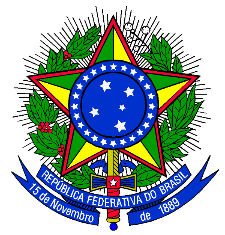 Poder JudiciárioConselho Nacional de JustiçaPREGÃO ELETRÔNICO N. 50/2018Regido pelas Leis n. 10.520/2002, 11.488/2007 e 12.846/2013, pela Lei Complementar n. 123/2006, pelos Decretos n. 5.450/2005, 7.174/2010, 7.892/2013 e 8.538/2015 e, subsidiariamente, pela Lei n. 8.666/1993. PREGÃO ELETRÔNICO N. 50/2018Regido pelas Leis n. 10.520/2002, 11.488/2007 e 12.846/2013, pela Lei Complementar n. 123/2006, pelos Decretos n. 5.450/2005, 7.174/2010, 7.892/2013 e 8.538/2015 e, subsidiariamente, pela Lei n. 8.666/1993. ObjetoREGISTRO DE PREÇOS DE SERVIÇOS DE EMISSÃO DE CERTIFICADOS DIGITAIS PADRÃO ICP-BRASIL, VISITAS E DISPOSITIVOS TOKENS USB PARA ARMAZENAMENTO DE CERTIFICADO DIGITAL .SESSÃO PÚBLICA DE ABERTURA DO CERTAMESESSÃO PÚBLICA DE ABERTURA DO CERTAMESESSÃO PÚBLICA DE ABERTURA DO CERTAMEData: __/__/2018Data: __/__/2018Horário: __h (horário de Brasília)A participação neste pregão eletrônico ocorrerá exclusivamente por meio do sistema eletrônico e digitação da senha privativa da licitante e subsequente encaminhamento da proposta inicial de preços, a partir da data da liberação do Edital até o horário da abertura da sessão pública.A participação neste pregão eletrônico ocorrerá exclusivamente por meio do sistema eletrônico e digitação da senha privativa da licitante e subsequente encaminhamento da proposta inicial de preços, a partir da data da liberação do Edital até o horário da abertura da sessão pública.A participação neste pregão eletrônico ocorrerá exclusivamente por meio do sistema eletrônico e digitação da senha privativa da licitante e subsequente encaminhamento da proposta inicial de preços, a partir da data da liberação do Edital até o horário da abertura da sessão pública.Endereço EletrônicoWWW.COMPRASGOVERNAMENTAIS.GOV.BRWWW.COMPRASGOVERNAMENTAIS.GOV.BRPregoeiro e Equipe de ApoioCOMISSÃO PERMANENTE DE LICITAÇÃO - CPLSEPN 514, Bloco B, Lote 7, Sala 1, Asa Norte, Brasília – DFCEP: 70.760-542Telefone: (61) 2326-5159 / 2326-5013Fax: (61) 2326-5519e-mail: cpl@cnj.jus.brCOMISSÃO PERMANENTE DE LICITAÇÃO - CPLSEPN 514, Bloco B, Lote 7, Sala 1, Asa Norte, Brasília – DFCEP: 70.760-542Telefone: (61) 2326-5159 / 2326-5013Fax: (61) 2326-5519e-mail: cpl@cnj.jus.brMensagem às licitantesEm cumprimento da legislação e de determinações do Tribunal de Contas da União, o CNJ poderá instaurar processos administrativos com vistas à apenação da empresa que não mantiver a proposta, deixar de entregar documentação exigida para o certame, apresentar documentação falsa, não celebrar o contrato, ensejar o retardamento da execução do objeto desta licitação, falhar ou fraudar na execução, comportar-se de modo inidôneo ou cometer fraude fiscal. As penalidades previstas são impedimento de licitar e de contratar com a União e descredenciamento do SICAF por até 5 (cinco) anos e a quantidade mínima de pena a ser aplicada, às condutas vedadas que sejam identificadas nesta licitação, será de 1 (um) mês. Em momento anterior ao de apresentação de propostas, as licitantes deverão analisar cuidadosamente o inteiro teor deste Edital e dos respectivos anexos, compreender todos os seus termos, certificar-se de que dispõe dos recursos materiais e humanos necessários para participar da Sessão Pública e obter a certeza de que toda a documentação exigida está atualizada, de acordo com exigências editalícias e pronta para ser exibida quando for requisitada pelo pregoeiro.Em cumprimento da legislação e de determinações do Tribunal de Contas da União, o CNJ poderá instaurar processos administrativos com vistas à apenação da empresa que não mantiver a proposta, deixar de entregar documentação exigida para o certame, apresentar documentação falsa, não celebrar o contrato, ensejar o retardamento da execução do objeto desta licitação, falhar ou fraudar na execução, comportar-se de modo inidôneo ou cometer fraude fiscal. As penalidades previstas são impedimento de licitar e de contratar com a União e descredenciamento do SICAF por até 5 (cinco) anos e a quantidade mínima de pena a ser aplicada, às condutas vedadas que sejam identificadas nesta licitação, será de 1 (um) mês. Em momento anterior ao de apresentação de propostas, as licitantes deverão analisar cuidadosamente o inteiro teor deste Edital e dos respectivos anexos, compreender todos os seus termos, certificar-se de que dispõe dos recursos materiais e humanos necessários para participar da Sessão Pública e obter a certeza de que toda a documentação exigida está atualizada, de acordo com exigências editalícias e pronta para ser exibida quando for requisitada pelo pregoeiro.1 Certificado digital A1 para pessoa física 40 2 Certificado digital A3 para pessoa física 150 3 Certificado digital A3 para pessoa jurídica (e-CNPJ) 1 4 Certificado digital para equipamento de rede AC-JUS – ICP-Brasil 5 5 Certificado digital para assinatura de código - Codesign 1 6 Visita técnica para validação e emissão de certificados digitais 40 7 Mídia criptográfica 150 1 Certificado digital A1 para pessoa física 4098 2 Certificado digital A3 para pessoa física 63042 3 Certificado digital A3 para pessoa jurídica (e-CNPJ) 164 4 Certificado digital para equipamento de rede AC-JUS – ICP-Brasil 458 5 Certificado digital para assinatura de código - Codesign 47 6 Visita técnica para validação e emissão de certificados digitais 5424 7 Mídia criptográfica 57350 1 1 Certificado digital A1 para pessoa física 1 2 Certificado digital A3 para pessoa física 1 3 Certificado digital A3 para pessoa jurídica (e-CNPJ) 1 4 Certificado digital para equipamento de rede AC-JUS – ICP-Brasil 1 5 Certificado digital para assinatura de código - Codesign 1 6 Visita técnica para validação e emissão de certificados digitais Não agrupado 7 Mídia criptográfica 1 Certificado digital A1 para pessoa física 4098 2 Certificado digital A3 para pessoa física 63042 1 3 Certificado digital A3 para pessoa jurídica (e-CNPJ) 164 4 Certificado digital para equipamento de rede AC-JUS – ICP-Brasil 458 5 Certificado digital para assinatura de código - Codesign 47 6 Visita técnica para validação e emissão de certificados digitais 5424 Não agrupado 7 Mídia criptográfica 57350 Marca: Modelo: Fabricante: Fabricante: Item Documento Página Localização CNJ CNJ 40 150 1 1 5 1 1 40 40 150 150 TJAL TJAL 20 800 20 20 10 0 0 200 200 800 800 TJCE TJCE 0 2000 7 7 0 0 0 200 200 0 0 TJDFT TJDFT 10 5000 10 10 10 10 10 510 510 5000 5000 TJGO TJGO 0 1000 0 0 0 0 0 100 100 1000 1000 TJMG TJMG 0 5000 0 0 0 0 0 100 100 5000 5000 TJMT TJMT 1 5000 3 3 1 1 1 250 250 5000 5000 TJPB TJPB 0 2323 1 1 0 1 1 60 60 2323 2323 TJPI TJPI 0 2000 5 5 5 0 0 200 200 2000 2000 TJSE TJSE 0 200 3 3 5 2 2 0 0 150 150 TRE-AL TRE-AL 0 145 0 0 0 0 0 20 20 145 145 TRE-AM TRE-AM 0 200 2 2 0 0 0 0 0 0 0 TRE-CE TRE-CE 0 220 10 10 10 2 2 30 30 230 230 TRE-DF TRE-DF 0 200 0 0 10 0 0 0 0 200 200 TRE-GO TRE-GO 0 200 0 0 0 0 0 20 20 200 200 TRE-MA TRE-MA 0 310 3 3 10 0 0 40 40 310 310 TRE-PI TRE-PI 0 500 10 10 10 0 0 20 20 510 510 TRE-PR TRE-PR 0 1100 3 3 20 1 1 230 230 850 850 TRE-RJ TRE-RJ 200 1300 10 10 20 10 10 230 230 1200 1200 TRE-RN TRE-RN 0 800 8 8 10 0 0 50 50 500 500 TRE-RR TRE-RR 0 50 0 0 5 0 0 0 0 50 50 TRE-SE TRE-SE 10 200 5 5 20 5 5 10 10 210 210 TRF2 TRF2 0 2000 0 0 0 0 0 150 150 2000 2000 TRF4 TRF4 1 60 0 0 0 1 1 62 62 0 0 TRF5 TRF5 300 600 0 0 0 0 0 100 100 200 200 JFAL JFAL 50 550 2 2 0 0 0 0 0 300 300 JFCE JFCE 350 700 0 0 0 0 0 80 80 700 700 JFES JFES 0 700 0 0 0 0 0 60 60 700 700 JFPB JFPB 250 500 2 2 40 0 0 30 30 100 100 JFPE JFPE 300 300 1 1 1 0 0 20 20 300 300 JFPR JFPR 10 300 1 1 30 1 1 150 150 300 300 JFRJ JFRJ 0 5400 0 0 0 0 0 455 455 5400 5400 FRN 200200200 200 2 100 100 1 1 30 30 100 JFRS 00400 400 2 0 0 0 0 300 300 402 JFSC 00500 500 5 0 0 0 0 500 500 500 JFSE 5050220 220 2 0 0 0 0 0 0 270 TRT1 1001001000 1000 5 6 6 1 1 25 25 1000 TRT2 005311 5311 1 15 15 0 0 132 132 7561 TRT3 001500 1500 2 5 5 1 1 100 100 500 TRT4 001554 1554 0 1 1 1 1 200 200 973 TRT5 4504502800 2800 10 6 6 0 0 170 170 2300 RT6 00700 700 2 2 2 0 0 160 160 700 TRT7 00687 687 5 0 0 0 0 12 12 692 TRT9 331400 1400 1 6 6 1 1 22 22 300 TRT10 001000 1000 0 15 15 0 0 100 100 1000 TRT11 00940 940 0 2 2 0 0 94 94 940 TRT12 17031703800 800 1 20 20 1 1 10 10 450 TRT14 00400 400 0 0 0 0 0 50 50 400 TRT16 000 0 2 16 16 2 2 0 0 0 TRT18 001000 1000 3 3 3 3 3 0 0 1000 TRT19 50501000 1000 8 30 30 0 0 0 0 1008 TRT20 00250 250 2 2 2 0 0 12 12 250 TRT21 00396 396 0 0 0 0 0 30 30 0 TRT23 00376 376 2 2 2 0 0 50 50 376 TRT24 00800 800 2 5 5 1 1 10 10 800 TOTAL 4098409863042 63042 164 458 458 47 47 5424 5424 57350 Grupo 1ITEMDESCRIÇÃOUN.QTD.VALOR UNITÁRIO MÁXIMO ADMITIDO (R$)VALOR TOTAL MÁXIMO ADMITIDO(R$)Grupo 11Certificado digital para pessoa física do Tipo A1, conforme especificações do Anexo I – Termo de Referência.Un.4.098              39,34               161.215,32 Grupo 12Certificado digital para pessoa física do Tipo A3, conforme especificações do Anexo I – Termo de Referência.Un.63.042              47,42            2.989.451,64 Grupo 13Certificado digital para pessoa jurídica Tipo A3 (e-CNPJ), conforme especificações do Anexo I – Termo de Referência.Un.16468,67                 11.261,88 Grupo 14Certificado digital para equipamento de rede AC –JUS - ICP- Brasil, conforme especificações do Anexo I – Termo de Referência.Un.45868,30               31.281,40 Grupo 15Certificado digital para assinatura de código – Codesign, conforme especificações do Anexo I – Termo de Referência.Un.47            688,00                 32.336,00 Grupo 16Visita técnica para validação e emissão de certificados digitais, conforme especificações do Anexo I – Termo de Referência.Un.5.424            129,93            704.740,32 VALOR GLOBAL MÁXIMO ADMITIDO PARA O GRUPO 1 (R$)VALOR GLOBAL MÁXIMO ADMITIDO PARA O GRUPO 1 (R$)VALOR GLOBAL MÁXIMO ADMITIDO PARA O GRUPO 1 (R$)VALOR GLOBAL MÁXIMO ADMITIDO PARA O GRUPO 1 (R$)VALOR GLOBAL MÁXIMO ADMITIDO PARA O GRUPO 1 (R$)3.930.286,563.930.286,56ITEMDESCRIÇÃO UN.QTD.VALOR UNITÁRIO MÁXIMO ADMITIDO (R$)VALOR TOTAL MÁXIMO ADMITIDO(R$)7Mídia Criptográfica, conforme especificações do Anexo I – Termo de Referência.Un.57.35033,051.895.417,50GRUPO ...ITEMDESCRIÇÃOUN.QTD. REGISTRADAVALOR UNITÁRIO (R$)VALOR TOTAL (R$)GRUPO ...(...)(...)(...)(...)(algarismos)(algarismos)GRUPO ...(...)(...)(...)(...)(algarismos)(algarismos)VALOR TOTAL DO GRUPO ... (R$)VALOR TOTAL DO GRUPO ... (R$)VALOR TOTAL DO GRUPO ... (R$)(algarismos e extenso)(algarismos e extenso)(algarismos e extenso)(algarismos e extenso)ITEMDESCRIÇÃOUN.QTD. REGISTRADAVALOR UNITÁRIO (R$)VALOR TOTAL (R$)(...)(...)(...)(...)(algarismos)(algarismos e extenso)Pelo ÓRGÃO GERENCIADORJohaness Eck Diretor-GeralPelo FORNECEDORGRUPO (...)GRUPO (...)GRUPO (...)GRUPO (...)ITEMESPECIFICAÇÕESQTDE. REGISTRADAVALOR UNITÁRIO(R$).......................................Pelo CONTRATANTEPela CONTRATADAItemDescriçãoQuantidadeValor Unitário(R$)Valor Total (R$)(…)(…)(…)(…)(…)